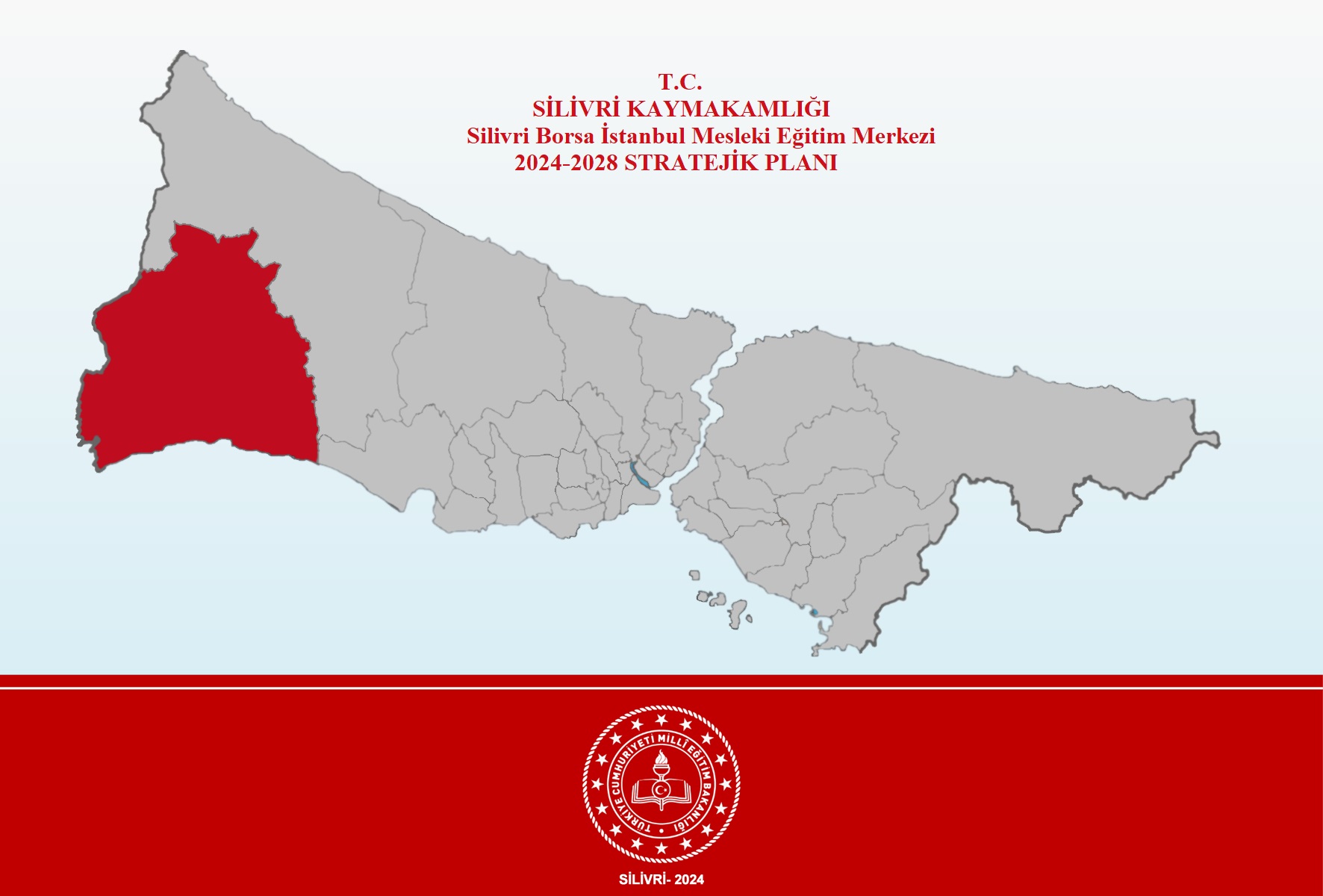 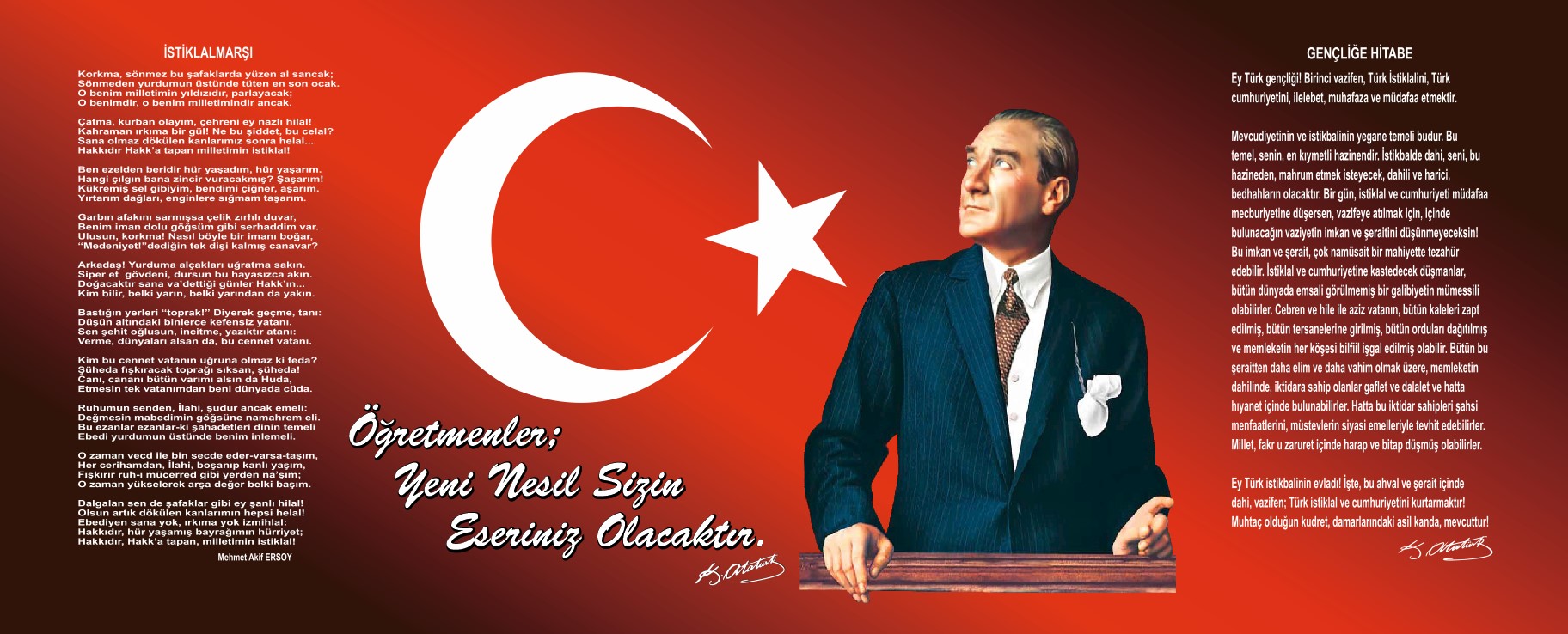 Okul BilgileriSunuşGünümüzün çok hızlı teknolojik gelişmeleri altında merkezimiz ilk olarak 2007 yılında bir stratejik plan hazırlayarak uygulamaya koymuş ve sonuçlarını değerlendirerek daha gerçekçi ve gerekli revizyonları yaparak bu planı hazırlamıştır. Öz Değerlendirme Temsilcimiz tarafından yapılan ve belirlenen ve kurullarımızda öğretmenlerimizle tartışılarak uygulanması kabul edilen konular planımıza girmiştir. Belirlenmiş olan SWOT sonuçlarının değerlendirilmesi (zayıf ve kuvvetli yönler, fırsat ve tehditlerin devam edip etmediği), belirlenmiş olan stratejiler konusunda hangi faaliyetlerin gerçekleştirildiği, ilgili stratejilerin etkinliği, devam ettirilip ettirilmeyeceği konusundaki bilgiler kalite ekibi yolu ile toplanmıştır. Bu değerlendirmeler ışığında birimler (İdaremiz ve öğretmenlerimiz)  kendileri için belirledikleri hedefleri devam ettirip ettirmeyeceklerini ve hedef değerlerini belirlemişlerdir.  Gelen bilgiler ışığında hedefler güncellenmiş ve 2024 - 2028 yılı stratejik plânı oluşturulmuştur. Sürekli değişen ve gelişen ortamlarda gelişen teknolojiyi yakalama doğrultusunda uyumlu bir eğitim öğretim anlayışını sistematik bir şekilde devam ettirebilmemiz, belirlediğimiz stratejileri en etkin şekilde uygulayabilmemiz ile mümkün olacaktır. Merkezimiz hep olduğu gibi 2024 - 2028 yıllarında da katılımcı bir anlayış ile oluşturduğu stratejik plânın, Merkezimizin bütün sorunlarını çözmesi beklenmemektedir. Ancak sorunların çözülmesinde bir rehber olarak kullanılması amaçlanmaktadır. Kapsamlı ve özgün bir çalışmanın sonucu olarak adım adım oluşturulan bu belge, Merkezimizin çağa uyum sağlamak ve gelişmek açısından olması gereken doğrultusunu, doğrularını ve tercihlerini kapsamaktadır. 	Bu plânın uygulanması ile merkezimizin daha kaliteli ve çağdaş eğitime bir adım daha yaklaştırarak benimsemiş olduğumuz misyona yine belirlemiş olduğumuz vizyonumuz ile ulaşacağımıza olan inancımı tazeliyor, idari personelimize, öğretmenlerimize ve öğrencilerimize 20124- 2028 yılları arasında başarılar diliyorum.Adnan KALE
Merkez  Müdürüİçindekilerİçindekiler…………………………………………………………………………………………………………………….…….……5 GİRİŞ VE STRATEJİK PLANIN HAZIRLIK SÜRECİ……………………………………………………………………………..7Strateji Geliştirme Kurulu ve Stratejik Plan Ekibi………………….…………………………………………………….……...……7Planlama Süreci………………………………………………………………………………………………………….………….……8DURUM ANALİZİ…………………………………………………………………………………………………………………...…8Kurumsal Tarihçe…………………………………………………………………………………………………………….………..…9Uygulanmakta Olan Planın Değerlendirilmesi………………………………………………………………………………..…..…10Mevzuat Analizi…………………………………………………………………………………………………………………….……11Üst Politika Belgelerinin Analizi……………………………………………………………………………………………………..…12Faaliyet Alanları ile Ürün ve Hizmetlerin Belirlenmesi…………………………………………..……………………………….…13Paydaş Analizi…………………………………………………………………………………………………………………………....16Kuruluş İçi Analiz…………………………………………………………………………………………………………………….….19İnsan Kaynakları………………………………………………………………………………………………………………………..…22Teknolojik Düzey…………………………………………………………………………………………………………………….……26Mali Kaynaklar…………………………………………..………………………………………..………………………………...……27İstatistikiVeriler…………………………………………..…………………………………………..…………………….……….…….29Dış Çevre Analizi (Politik, Ekonomik, Sosyal, Teknolojik, Yasal ve Çevresel Çevre Analizi ) …………………….….……30Güçlü ve Zayıf Yönler ile Fırsatlar ve Tehditler (GZFT) Analizi…………………………………………………………………….32Tespit ve İhtiyaçların Belirlenmesi…………………………………………..………………….…..……………………………..……36GELECEĞE BAKIŞ…………………………………………..………………………………………………………………………..…36Misyon………………………………..…………………………………………..……………………………………………………..….36Vizyon…………………………………………………………………………..………………………………………..……………..….36Temel Değerler…………………………………………..………………………………..……………………………………………….37AMAÇ, HEDEF VE STRATEJİLERİN BELİRLENMESİ…………………………………………..…………………………….….37Maliyetlendirme…………………………………………..………………………………………………………………………………47İZLEME VE DEĞERLENDİRME…………………………………………..…………………………………………………………..48Tablo/Şekil/Grafikler/Ekler………………………………………..…………………………………………………….……………..50 GİRİŞ VE STRATEJİK PLANIN HAZIRLIK SÜRECİ Strateji Geliştirme Kurulu ve Stratejik Plan Ekibi2024-2028 dönemi stratejik plan hazırlanması süreci Üst Kurul ve Stratejik Plan Ekibinin oluşturulması ile başlamıştır. Ekip tarafından oluşturulan çalışma takvimi kapsamında ilk aşamada durum analizi çalışmaları yapılmış ve durum analizi aşamasında paydaşlarımızın plan sürecine aktif katılımını sağlamak üzere paydaş anketi, toplantı ve görüşmeler yapılmıştır. Durum analizinin ardından geleceğe yönelim bölümüne geçilerek okulumuzun amaç, hedef, gösterge ve eylemleri belirlenmiştir. Çalışmaları yürüten ekip ve kurul bilgileri altta verilmiştir.Tablo 1. Strateji Geliştirme Kurulu ve Stratejik Plan Ekibi Tablosu   Planlama Süreci:Millî Eğitim Bakanlığı Strateji Geliştirme Başkanlığının 06.10.2022 tarihli ve 2022/21 sayılı Genelgesi ile 2024-2028 Stratejik Plan Hazırlık Çalışmaları, tüm il/ilçe millî eğitim müdürlüklerine duyurulmuştur. Bakanlık 2024-2028 Stratejik Plan Hazırlık Programı’nı yayımlamıştır. Bu program dâhilinde müdürlüğümüze ait 2024-2028 stratejik plan hazırlık çalışmaları başlamıştır. Ekip tarafından oluşturulan çalışma takvimi kapsamında ilk aşamada durum analizi çalışmaları yapılmış ve durum analizi aşamasında, paydaşlarımızın plan sürecine aktif katılımını sağlamak üzere paydaş anketi, toplantı ve görüşmeler yapılmıştır. Durum analizinin ardından geleceğe yönelim bölümüne geçilerek kurumumuzun amaç, hedef, gösterge ve stratejileri belirlenmiştir.    DURUM ANALİZİStratejik planlama sürecinin ilk adımı olan durum analizi, kurumumuzun “neredeyiz?” sorusuna cevap vermektedir. Okulumuzun/kurumumuzun geleceğe yönelik amaç, hedef ve stratejiler geliştirebilmesi için öncelikle mevcut durumda hangi kaynaklara sahip olduğu ya da hangi yönlerinin eksik olduğu ayrıca, kurumumuzun kontrolü dışındaki olumlu ya da olumsuz gelişmelerin neler olduğu değerlendirilmiştir. Dolayısıyla bu analiz, kurumumuzun kendisini ve çevresini daha iyi tanımasına yardımcı olacak ve stratejik planın sonraki aşamalarından daha sağlıklı sonuçlar elde edilmesini sağlayacaktır.Durum analizi bölümünde, aşağıdaki hususlarla ilgili analiz ve değerlendirmeler yapılmıştır;Kurumsal tarihçeUygulanmakta olan planın değerlendirilmesiMevzuat analiziÜst politika belgelerinin analiziFaaliyet alanları ile ürün ve hizmetlerin belirlenmesiPaydaş analiziKuruluş içi analizDış çevre analizi (Politik, ekonomik, sosyal, teknolojik, yasal ve çevresel analiz)Güçlü ve zayıf yönler ile fırsatlar ve tehditler (GZFT) analiziTespit ve ihtiyaçların belirlenmesi 	Kurumsal TarihçeMerkezimiz, 11.02.1987 tarihinde ilk olarak Silivri Çıraklık Eğitimi Merkezi Müdürlüğü adı altında Silivri Halk Eğitimi Merkezi Bünyesinde açılmış  hem meslek edindirmek  hem de lise diplomasına sahip olmak isteyen öğrencileri yetiştirmek üzere çalışmaya başlamıştır. 29.06.2001 tarihinde 4702 Sayılı Mesleki Eğitim Kanun değişikliği ile “SİLİVRİ MESLEKİ EĞİTİM MERKEZİ” adını almış ve Milli Eğitim Bakanlığının yapmış olduğu protokol gereği merkezimizin mevcut binasının BORSA İSTANBUL tarafından yaptırılmış olmasından dolayı 31.05.2003 tarihinden itibaren şuanda da kullanılan “SİLİVRİ BORSA İSTANBUL  MESLEKİ EĞİTİM MERKEZİ” adını almıştır.İlk açıldığı yıllarda, şehir merkezinde şahsa ait özel bir dairede eğitim ve öğretim hizmeti veren merkezimiz, 2003 yılı Mayıs ayında, Borsa İstanbul’un  yaptırmış olduğu 16 derslikli, binada eğitim ve öğretim hizmetine devam etmektedir. Merkezimiz açıldığı tarihten itibaren görevlendirme müdürler ile idari işler yürütülmüş olup ilk defa 05.07.2010 tarihinde kadrolu Müdür olarak İrfan ŞENKAL’dan sonra 03.07.2019 tarihinde Sayın Adnan KALE göreve başlamış ve halen görevine devam etmektedir.Uygulanmakta Olan Stratejik Planın Değerlendirilmesi2019-2023 Stratejik Planı; toplam 3 amaç ve 17 hedeften oluşmaktadır. Planda bulunan hedefleri gerçekleştirmek için belirlenen strateji ve tedbirlerin tamamına yakını uygulanmıştır. Plan dönemi tamamlanmamış olmasına rağmen performans göstergelerinin büyük çoğunluğunda belirlenen hedeflere makul düzeyde ulaşılmış olmakla beraber, tüm dünyayı etkileyen pandemi nedeniyle bazı göstergelerde hedeflere ulaşılamamıştır. Ulaşılamayan hedeflere neden ulaşılamadığıyla ilgili sorunlar tespit edilerek gelecek stratejik planda gerekli tedbirlerin alınması ve stratejilerin geliştirilmesi hedeflenmektedir. Millî Eğitim Bakanlığı 2022/21 sayılı Genelgesi ile 2024-2028 Stratejik Plan Hazırlık Çalışmaları duyurulmuş, 2024-2028 Stratejik Plan Hazırlık Çalışmaları başlamıştır. 2019-2023 Stratejik Planında; Amaç 2 olarak belirlenen “Öğrencilerimizin gelişmiş dünyaya uyum sağlayacak şekilde donanımlı bireyler olabilmesi için eğitim ve öğretimde kalite artırılacaktır” amacı içeriğinde yer alan 5 performans göstergesi incelendiğinde belirlenen hedeflere makul düzeyde ulaşılmış olduğu tespit edilmiştir. 2019-2023 Stratejik Planında; Amaç 3 olarak belirlenen “Eğitim ve öğretim faaliyetlerinin daha nitelikli olarak verilebilmesi için okulumuzun kurumsal kapasitesi güçlendirilecektir..” amacı içeriğinde yer alan 5 performans göstergesi incelendiğinde belirlenen hedeflere ulaşılmış olduğu tespit edilmiştir.2019-2023 Stratejik Planında; Amaç 3 olarak belirlenen “Kurumumuzun mali ve fiziksel altyapısı eğitim ve öğretim faaliyetlerinden beklenen sonuçların elde edilmesini sağlayacak biçimde sürdürülebilirlik ve verimlilik esasına göre geliştirilecektir..” amacı içeriğinde yer alan 5 performans göstergesi incelendiğinde belirlenen hedeflere makul düzeyde ulaşılmış olduğu tespit edilmiştir.Yasal Yükümlülükler ve Mevzuat AnaliziT.C. kanunları doğrultusunda çalışmalar yapan Müdürlüğümüz, Millî Eğitim Bakanlığının taşradaki görevlerini ve diğer devlet politikalarını yürüten kamu kurumlarından biridir. Müdürlüğümüz Kanun, Kanun Hükmünde Kararname, Tüzük, Yönetmelik, Yönerge, Genelge ve Emirler doğrultusunda Millî Eğitim Temel İlkelerine göre yerine getirmektedir. Müdürlüğümüzün kendisine bağlı birimleri izleme, değerlendirme ve geliştirme gibi sorumlulukları İl ve İlçe Millî Eğitim Müdürlükleri Yönetmeliği’nde tanımlanmıştır. Gerekli çalışmalar bu doğrultuda yürütülmektedir.Millî Eğitim Müdürlüklerinin görev, yetki ve sorumluluklarını düzenleyen çok sayıda kanun ve yönetmelik bulunmaktadır. Bunlardan;3308 sayılı Mesleki Eğitim  Kanunu,6331 İş Sağlığı Ve Güvenliği Kanunu4857 İş Kanunu5018 sayılı Kamu Mali Yönetimi ve Kontrol Kanunu,652 sayılı Millî Eğitim Bakanlığının Teşkilat ve Görevleri Hakkında Kanun Hükmünde Kararname,Öğretmenlik Meslek Kanunu,Aday Öğretmenlik ve Öğretmenlik Kariyer Basamakları Yönetmeliği,Millî Eğitim Bakanlığı İl ve İlçe Millî Eğitim Müdürlükleri Yönetmeliği, önem taşımaktadır.Müdürlüğümüz yukarıda belirtilen yasal çerçeve ve yönetmelikler doğrultusunda hizmet vermeye devam etmektedir.Üst Politika Belgeleri AnaliziMüdürlüğümüz 2024-2028 Stratejik Plan hazırlıkları için güncel Üst Politika Belgelerinin ilgili bölümleri ayrıntılarıyla incelenmiştir. Üst Politika Belgelerinin incelenmesi sonucunda tespit edilen ilgili politikalar ve hedefler, idaremize verilmiş olan görevlere göre analiz edilmiştir. Böylece Stratejik Plan hazırlıkları kapsamında incelenen Üst Politika Belgelerine Durum Analizi raporunda yer verilmiştir. İstanbul İl Millî Eğitim Müdürlüğü 2024-2028 Stratejik Planının Stratejik Amaç, Hedef, Performans Göstergeleri ve Stratejileri hazırlanırken yukarıda sözü edilen Üst Politika Belgelerinden yararlanılmıştır. Üst Politika Belgelerinde yer almayan ancak Müdürlüğümüzün Durum Analizi kapsamında önceliklendirdiği alanlara ise Geleceğe Bakış bölümünde yer verilmiştir. Üst Politika Belgeleri, Temel Üst Politika Belgeleri ile Diğer Üst Politika Belgeleri olmak üzere iki bölümde analiz edilmiştir. Üst Politika Belgeleri ile Stratejik Plan ilişkisinin kurulması amacıyla Üst Politika Belgeleri Analiz Tablosu aşağıda yer alan Üst Politika Belgeleri Tablosuna göre oluşturulmuştur.Tablo-3 Üst Politika Belgeleri TablosuFaaliyet Alanları ile Ürün/Hizmetlerin Belirlenmesi2024–2023 Stratejik Plan hazırlık sürecinde Müdürlüğümüzün faaliyet alanları ve hizmetlerinin belirlenmesine yönelik çalışmalar yapılmıştır. Bu kapsamda hizmet birimlerinin yasal yükümlülükleri, standart dosya planı, Üst Politika Belgeleri, yürürlükteki uygulanan sistem ve Kamu Hizmet Envanteri incelenerek Müdürlüğümüzün hizmetleri tespit edilmiştir. Faaliyet alanları ile ürün ve hizmetler aşağıdaki tabloda ana başlıklar hâlinde verilmiştir.Tablo-4 Faaliyet Alanları İle Ürün ve Hizmetler TablosuPaydaş AnaliziKurumumuzun temel paydaşları öğrenci, veli ,işletme  ve öğretmen olmakla birlikte eğitimin dışsal etkisi nedeniyle okuliçinde ve dışında etkileşim içinde olunan geniş bir paydaş kitlesi bulunmaktadır. Paydaşlarımızın görüşleri anket, toplantı, dilek ve istek kutuları, elektronik ortamda iletilen önerilerde dâhil olmak üzere çeşitli yöntemlerle sürekli olarak alınmaktadır.Paydaş anketlerine ilişkin ortaya çıkan temel sonuçlara altta yer verilmiştir: Öğrenci Anketi Sonuçları:Öğretmen Anketi Sonuçları:Veli Anketi Sonuçları:Kurum İçi AnalizKuruluş içi analiz; insan kaynaklarının yetkinlik düzeyi, kurum kültürü, teknoloji ve bilişim altyapısı, fiziki ve mali kaynaklara ilişkin analizlerin yapılarak okul/kurumun mevcut kapasitesinin değerlendirilmesine yer verilmiştir.Okulumuz Bina ve Alanları	Okulumuzun binası ile açık ve kapalı alanlarına ilişkin temel bilgiler altta yer almaktadır.Okul Yerleşkesine İlişkin Bilgiler Sınıf ve Öğrenci Bilgileriİnsan KaynaklarıTablo 5. Çalışanların Görev DağılımıTablo 6. İdari Personelin Hizmet Süresine İlişkin BilgilerTablo 7. Okul/Kurumda Oluşan Yönetici Sirkülasyonu OranıTablo 9. Öğretmenlerin Hizmet Süreleri (Yıl İtibarıyla)Tablo 10. Kurumda Gerçekleşen Öğretmen Sirkülâsyonunun OranıTablo 14. Kurum Rehberlik HizmetleriTeknolojik DüzeyTeknolojik kaynaklar başta olmak üzere okulumuzda bulunan çalışır durumdaki donanım malzemesine ilişkin bilgiye alttaki tabloda yer verilmiştir.Tablo 15. Teknolojik Araç-Gereç DurumuTablo 16. Fiziki Mekân DurumuMali KaynaklarTablo 17. Kaynak TablosuTablo 19. Gelir-Gider Tablosu İstatistiki VerilerÇevre Analizi (PESTLE)Çevre analiziyle okul/kurum üzerinde etkili olan veya olabilecek politik, ekonomik, sosyo-kültürel, teknolojik, yasal çevresel dış etkenlerin tespit edilmesi amaçlanır. Dış çevreyi oluşturan unsurlar (nüfus, demografik yapı, coğrafi alan, kentsel gelişme, sosyokültürel hayat, ekonomik, sosyal, politik, kültürel durum, çevresel, teknolojik ve rekabete yönelik etkenler vb.) okul ve kurumun kontrolü dışındaki koşullara bağlı ve farklı eğilimlere sahiptir. Bu unsurlar doğrudan veya dolaylı olarak okul/kurumun faaliyet alanlarını etkilemektedir.Tablo 20. PESTLE Analiz TablosuGZFT AnaliziDurum analizi kapsamında kullanılacak temel yöntemlerden birisi de GZFT analizidir. Bu analiz, okul/kurumu etkileyen koşulların sistematik olarak incelendiği bir yöntemdir. Bu kapsamda, okul/kurumun güçlü ve zayıf yönleri ile okul/kurum dışında oluşabilecek fırsatlar ve tehditler belirlenmiştir. Okulumuzun temel istatistiklerinde verilen okul künyesi, çalışan bilgileri, bina bilgileri, teknolojik kaynak bilgileri ve gelir gider bilgileri ile paydaş anketleri sonucunda ortaya çıkan sorun ve gelişime açık alanlar iç ve dış faktör olarak değerlendirilerek GZFT tablosunda belirtilmiştir. Dolayısıyla olguyu belirten istatistikler ile algıyı ölçen anketlerden çıkan sonuçlar tek bir analizde birleştirilmiştir.Kurumun güçlü ve zayıf yönleri donanım, malzeme, çalışan, iş yapma becerisi, kurumsal iletişim gibi çok çeşitli alanlarda kendisinden kaynaklı olan güçlülükleri ve zayıflıkları ifade etmektedir ve ayrımda temel olarak okul müdürü/müdürlüğü kapsamından bakılarak iç faktör ve dış faktör ayrımı yapılmıştır. Güçlü ve Zayıf YönlerGüçlü YönlerYönetimde yer alan personelin maksimum kaliteye odaklanması.Mesleki Teknik Eğitimi destekleyecek, diğer mesleki ve teknik eğitim veren kurumlara örnek olacak nitelikte proje ve uygulamalar.Kamu kurumları, Meslek Odaları, Mesleki Kuruluşlar, diğer sivil toplum örgütleri ile yapılan işbirlikleri ve kuruma sağlanan katkılar.Liderlik davranışı sergileyen yönetici ve çalışanların bulunması.Tüm paydaşların beklenti ve görüşlerinin dikkate alınması.Müşterilerimizle uzun süreli birliktelik(çırak-kalfa-usta).Gerektiğinde kapasitesinin üzerinde özveri ile çalışan personelin varlığı.Kurs ve telafi programlarının gerçekleştirilmesi hususunda var olan kanun, yönetmelik ve tecrübeler. Zayıf YönlerFırsatlar ve TehditlerFırsatlarBirleşik Esnaflar Odası ve diğer mesleki kuruluşlar tarafından desteklenmesi. Yeni projelerin başlatılmasında, üst yönetimde ve okul bütününde gelişmeye karşı olumlu tutumun sergilenmesi.Okulumuzda, ihtiyaç duyulan niteliklere ve eğitim düzeyine sahip personelin çalışması.Gelişmeye açık ve güçlü liderlik anlayışı ve davranışları gayretleri içinde bulunan, yönetici ve diğer çalışanların bulunması.Yaşam boyu eğitimin yaygınlaşması.Yeni hizmet alanlarının ortaya çıkması.Meslek kursu taleplerinin artması.Piyasa şartlarına göre maliyetimizin düşük olması.Merkezimizin toplumun her kesimine açık olması.TehditlerGenel bütçeden mesleki teknik eğitime ayrılan maddi kaynakların sınırlılığı.Çıraklık eğitimin sanayi tarafından bir ihtiyaç olarak kabul edilmemesi.Gelişmeye karşı, kurumda bulunan değişik direnç biçimleri; aşırı eleştirisel yaklaşım ve suçluyu dışarıda arama anlayışı.Çözümün değil, problemin bir parçası olarak yaşamayı kabullenmiş düşünce.Sivil Toplum Kuruluşlarının değişim ve gelişime ayak uyduramaması             6.Hedef/Beklentilerin gerçekleşmesi için acele ve telaş gösterilmesiTespit ve İhtiyaçların BelirlenmesiTespitler ve problem alanları önceki bölümlerde verilen Durum Analizi aşamalarında öne çıkan, Durum Analizini özetleyebilecek türde ifadelerden oluşmaktadır.  İhtiyaçlar ise bu tespitler ve problem alanları dikkate alındığında ortaya çıkan ihtiyaçları ve gelişim alanlarını ortaya koymaktadır.  Durum analizi çalışmaları sonucunda elde edilen bulgulara Durum Analizi Raporunda yer verilmiştir.GELECEĞE BAKIŞOkul Müdürlüğümüzün Misyon, vizyon, temel ilke ve değerlerinin oluşturulması kapsamında öğretmenlerimiz, öğrencilerimiz, velilerimiz, çalışanlarımız ve diğer paydaşlarımızdan alınan görüşler, sonucunda stratejik plan hazırlama ekibi tarafından oluşturulan Misyon, Vizyon, Temel Değerler; Okulumuz üst kurulana sunulmuş ve üst kurul tarafından onaylanmıştır.MİSYONUMUZ Mesleki  başarıyı ilke edinen, çağın gereklerini uygun ve aynı zamanda  kültürümüze bağlı bireyler yetiştiren bir kurumuz.VİZYONUMUZ ‘İlçemizin amaç ve hedeflerini gerçekleştirmek için gerekli çalışmaları eksiksiz yaparak, öğrencilerimizin eğitim aldıkları alanda sektörün aranan elemanı olduklarını bilerek yetişmelerini sağlamak akademik gelişimi ve değerlerimizi geleceğe taşıyıp başarıda zirvede olmayı hedefleyen bir kurum olmak.’TEMEL DEĞERLERİMİZ 1- Atatürkçü düşünce sistemini davranış haline getiren2- Mesleki ve akademik başarıyı ilke edinmiş3- Saygılı ve hoşgörülü davranan4- Kültürümüze bağlı5- Problemin değil çözümün parçası olan6- Sektörün istediği nitelikte7- Açık ve dürüst iletişim kuran8-  Başarının bireysellik değil takım çalışması ile yakalanacağına inanan bireyler yetiştirmek9- Bireysel farklılıklara saygı duyan ve bu farklılıkları zenginliğimiz olarak kabul eden bireyler yetiştirmekAMAÇ, HEDEF VE PERFORMANS GÖSTERGESİ İLE STRATEJİLERİN BELİRLENMESİAmaç ve Hedeflere İlişkin MimariAmaç 1: Öğrencilerin eğitim ve öğretime etkin katılımlarıyla süreci tamamlamalarını sağlamak.Hedef1.1: H1.1. Öğrencilerin okula erişim, devam ve okulu tamamlama oranları artırılacaktır.PG1.1.1. Bir eğitim ve öğretim yılında devamsızlık süresi 5 günden (mazeretli ve mazeretsiz) fazla olan öğrenci oranı (%)PG1.1.2. Bir eğitim ve öğretim yılında sınıf tekrar eden öğrenci oranı (%) PG1.1.3. Bir eğitim ve öğretim yılında örgün eğitimden ayrılan öğrenci oranı (%) PG1.1.4. Okula kayıt olanların mezun olma oranı (%)Amaç 2 A2. Ulusal ve uluslararası alanda mesleki yeterliliği ile kabul gören, mesleki değerlere sahip, yaratıcı, yenilikçi, girişimci, üretken, ekonomiye değer katan ehil işgücü yetiştirilmesi sağlanacaktır.Hedef H2.2. Öğrencilerin mesleki beceri ve yetkinlikleri geliştirilecektir.PG2.2.1. Meslek dersleri yıl sonu başarı puan ortalaması PG2.2.2. Beceri eğitimi yıl sonu başarı puan ortalamasıPG2.2.3. Beceri eğitimi alan öğrencilerden işletmenin öğrenci becerileri ile ilgili memnuniyet oranıPG2.2.4. Beceri eğitimi alan öğrencilerden işletmenin mesleki etik ile ilgili memnuniyet oranıPG2.2.5. Öğrencilerin beceri eğitimi aldıkları işletmeden memnuniyet oranıAmaç 2 A2. Ulusal ve uluslararası alanda mesleki yeterliliği ile kabul gören, mesleki değerlere sahip, yaratıcı, yenilikçi, girişimci, üretken, ekonomiye değer katan ehil işgücü yetiştirilmesi sağlanacaktır.Hedef 2. H2.4. Öğrencilerin akademik ve yaşam becerileri geliştirilmesi için rehberlik faaliyetleri güçlendirilecektir.PG2.4.1. Öğrenci görüşmeleri sayısı PG2.4.2. Veli görüşmeleri sayısı PG2.4.3. Öğretmen görüşmeleri sayısı Amaç 3 A3. Kurumun amaçlarına ulaşmasını sağlayacak kurumsal imkân ve yetkinlikler verimli ve sürdürülebilir bir şekilde geliştirilecektir Hedef 3.1 H3.1. Kurumun fiziki mekânlarının kurumun ihtiyaç ve hedefleri doğrultusunda iyileştirilmesi sağlanacaktırPG3.1.1. İyileştirilen fiziki mekân (derslik, spor salonu, kütüphane, pansiyon vb.) sayısıPG3.1.2. Sektörle iş birliği içerisinde yenilenen fiziki mekân sayısıPG3.1.3. Fiziksel mekanların temizlik ve hijyenine ilişkin memnuniyet oranı (%)Amaç 3 A3. Okulun amaçlarına ulaşmasını sağlayacak kurumsal imkân ve yetkinlikler verimli ve sürdürülebilir bir şekilde geliştirilecektir.Hedef 3.2 H3.3. Eğitim ve öğretimin sağlıklı ve güvenli bir ortamda gerçekleştirilmesi için okul sağlığı ve güvenliği geliştirilecektir.PG3.3.1. Atölye ve laboratuvarlarda yaşanan iş kazası sayısıPG3.3.2. Okulda yaşanan kaza sayısıPG3.3.3. Bağımlılıkla mücadele ile ilgili konularda eğitim alan öğrenci ve öğretmen sayısıMaliyetlendirmeTablo 25. Tahmini Maliyet TablosuİZLEME VE DEĞERLENDİRME2024-2028 Stratejik Planı İzleme ve Değerlendirme ModeliStratejik Planlarda yer alan Amaç ve Hedeflere ulaşma durumlarının tespiti ve bu yolla Stratejik Planlardaki Amaç ve Hedeflerin gerçekleştirilebilmesi için gerekli tedbirlerin alınması İzleme ve Değerlendirme ile mümkün olmaktadır. İzleme; Stratejik Plan uygulamasının sistematik olarak takip edilmesi ve raporlanmasıdır. Değerlendirme ise; uygulama sonuçlarının Amaç ve Hedeflere kıyasla ölçülmesi ve söz konusu Amaç ve Hedeflerin tutarlılık ve uygunluğunun analizidir. Okulumuz 2024-2028 Stratejik Planı’nın İzleme ve Değerlendirme uygulamaları, MEB 2024-2028 Stratejik Planı İzleme ve Değerlendirme Modeli çerçevesinde yürütülecektir. İzleme ve değerlendirme sürecine yön verecek temel ilkeleri; “Katılımcılık, Saydamlık, Hesap verebilirlik, Bilimsellik, Tutarlılık ve Nesnellik” olarak ifade edilebilir. İdarelerin kurumsal yapılarının kendine has farklılıkları, izleme ve değerlendirme süreçlerinin de farklılaşmasını beraberinde getirmektedir. Eğitim idarelerinin ana unsurunun, girdi ve çıktılarının insan oluşu, ürünlerinin değerinin kısa vadede belirlenememesine ve insan unsurundan kaynaklı değişkenliğin ve belirsizliğin fazla olmasına yol açmaktadır. Bu durumda sadece nicel yöntemlerle yürütülecek izleme ve değerlendirmelerin eğitsel olgu ve durumları açıklamada yetersiz kalabilmesi söz konusudur. Nicel yöntemlerin yanında veya onlara alternatif olarak nitel yöntemlerin de uygulanmasının daha zengin ve geniş bir bakış açısı sunabileceği belirtilebilir.Okulumuz 2024-2028 Stratejik Planı İzleme ve Değerlendirme Modeli’nin çerçevesini; Performans göstergeleri ve stratejiler bazında gerçekleşme durumlarının belirlenmesi, Performans göstergelerinin gerçekleşme durumlarının hedeflerle kıyaslanması, Stratejiler kapsamında yürütülen faaliyetlerin Müdürlük faaliyet alanlarına dağılımının belirlenmesi, Sonuçların raporlanması ve paydaşlarla paylaşımı, Hedeflerden sapmaların nedenlerinin araştırılması, Alternatiflerin ve çözüm önerilerinin geliştirilmesi süreçleri oluşturmaktadır. İzleme ve Değerlendirme Sürecinin İşleyişi 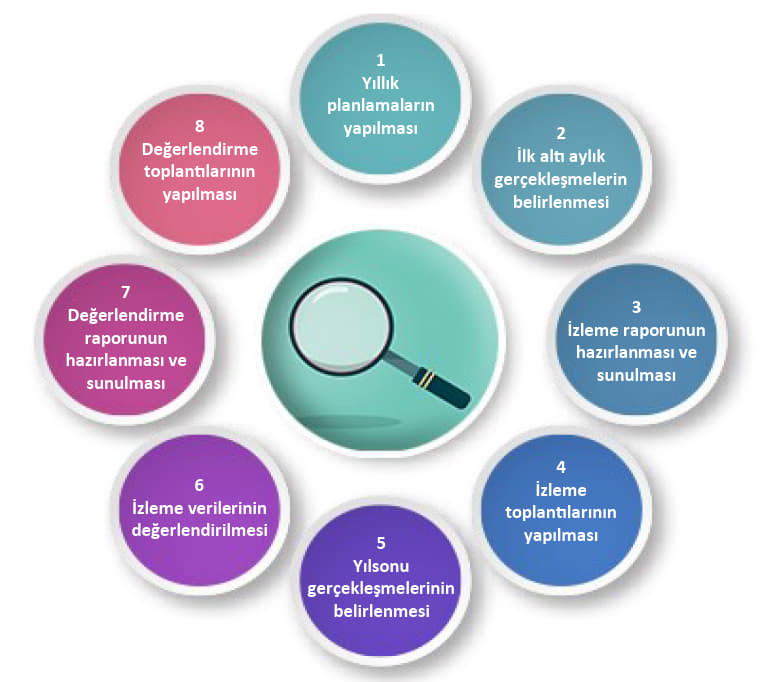 Şekil-4 İzleme ve Değerlendirme Süreciİzleme ve değerlendirme sürecinin işleyişi ana hatları ile yukarıdaki şekilde özetlenmiştir.Okulumuz Stratejik Planı izleme ve değerlendirme çalışmalarında 5 yıllık Stratejik Planın izlenmesi ve 1 yıllık gelişim planının izlenmesi olarak ikili bir ayrıma gidilecektir. Stratejik planın izlenmesinde 6 aylık dönemlerde izleme yapılacak denetim birimleri, il ve ilçe millî eğitim müdürlüğü ve Bakanlık denetim ve kontrollerine hazır halde tutulacaktır.Yıllık planın uygulanmasında yürütme ekipleri ve eylem sorumlularıyla aylık ilerleme toplantıları yapılacaktır. Toplantıda bir önceki ayda yapılanlar ve bir sonraki ayda yapılacaklar görüşülüp karara bağlanacaktır.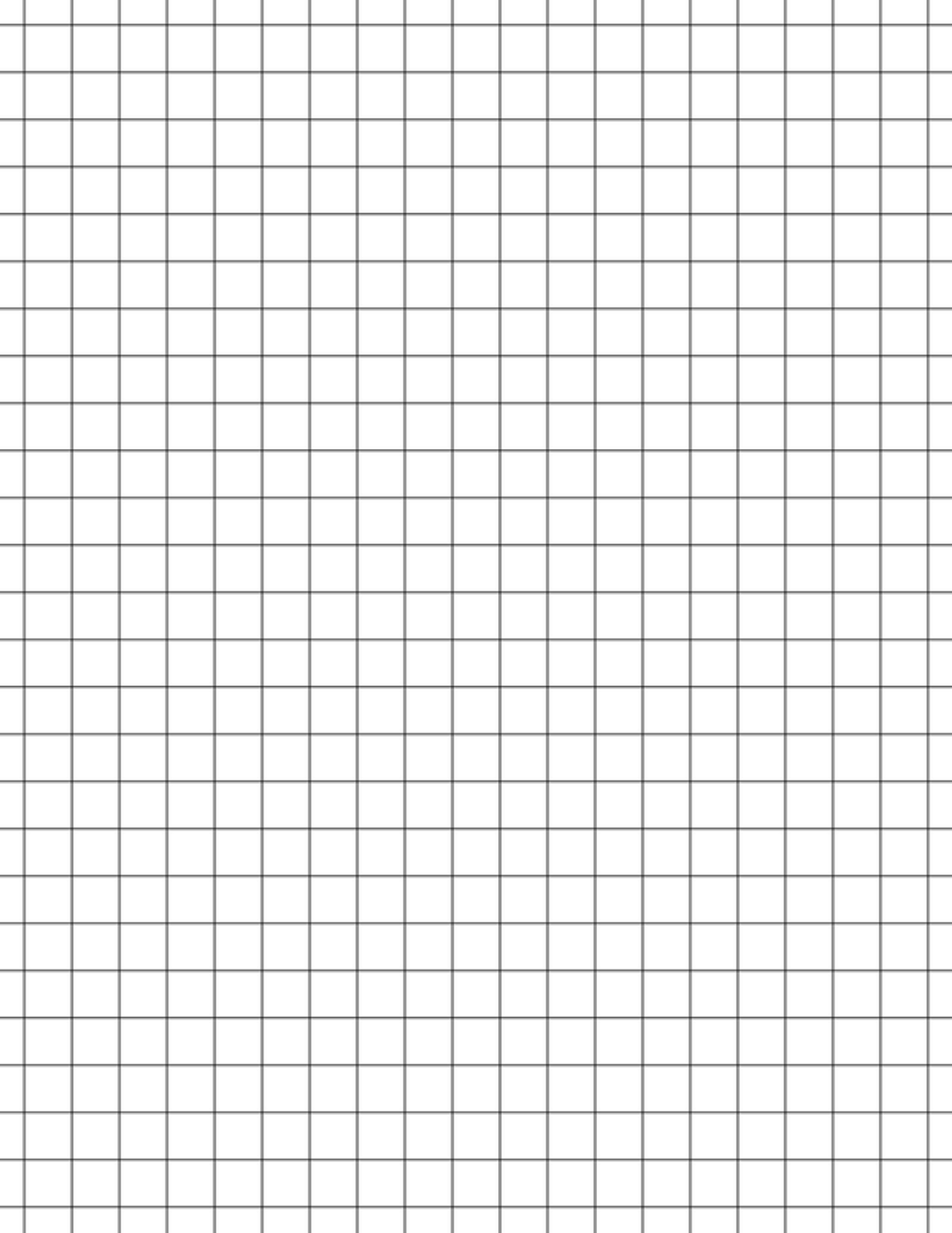 İli:  İstanbulİli:  İstanbulİli:  İstanbulİli:  İstanbulİlçesi: Silivriİlçesi: Silivriİlçesi: Silivriİlçesi: SilivriAdres: Yeni Mah. Gazitepe Cad. No:88 Silivri /İSTANBULYeni Mah. Gazitepe Cad. No:88 Silivri /İSTANBULYeni Mah. Gazitepe Cad. No:88 Silivri /İSTANBULCoğrafi Konum (link):Coğrafi Konum (link):https://maps.app.goo.gl/vVGD5rEtbg9C7aWs5https://maps.app.goo.gl/vVGD5rEtbg9C7aWs5Telefon Numarası: 0212 735 20 500212 735 20 500212 735 20 50Faks Numarası:Faks Numarası:--e- Posta Adresi:828885@meb.k12.tr828885@meb.k12.tr828885@meb.k12.trWeb sayfası adresi:Web sayfası adresi: https://silivrimem.meb.k12.tr https://silivrimem.meb.k12.trKurum Kodu:828885828885828885Öğretim Şekli:Öğretim Şekli:Tam GünTam GünOkulun Hizmete Giriş Tarihi :  1987Okulun Hizmete Giriş Tarihi :  1987Okulun Hizmete Giriş Tarihi :  1987Okulun Hizmete Giriş Tarihi :  1987Toplam Çalışan SayısıToplam Çalışan Sayısı1717Öğrenci Sayısı:Kız4848Öğretmen SayısıKadın66Öğrenci Sayısı:Erkek243243Öğretmen SayısıErkek1010Öğrenci Sayısı:Toplam291291Öğretmen SayısıToplam1616Derslik Başına Düşen Öğrenci SayısıDerslik Başına Düşen Öğrenci SayısıDerslik Başına Düşen Öğrenci Sayısı 25Şube Başına Düşen Öğrenci SayısıŞube Başına Düşen Öğrenci SayısıŞube Başına Düşen Öğrenci Sayısı25Öğretmen Başına Düşen Öğrenci SayısıÖğretmen Başına Düşen Öğrenci SayısıÖğretmen Başına Düşen Öğrenci Sayısı24Şube Başına 30’dan Fazla Öğrencisi Olan Şube SayısıŞube Başına 30’dan Fazla Öğrencisi Olan Şube SayısıŞube Başına 30’dan Fazla Öğrencisi Olan Şube Sayısı0Strateji Geliştirme Kurulu BilgileriStrateji Geliştirme Kurulu BilgileriStratejik Plan Ekibi BilgileriStratejik Plan Ekibi BilgileriAdı SoyadıÜnvanıAdı SoyadıÜnvanı   Adnan KALEOkul Müdürü  Nevdil ERENMüdür Yardımcısı   Erkan KİRAZMüdür Yardımcısı  Doğan YAŞARÖğretmen  Murat UYARÖğretmen  Orhan DİNÇERÖğretmen  Durmuş TÜRKEROkul Aile Birliği Baş.  Ünal AKBENİZÖğretmen  Bahar ÖZTÜRKOkul Aile Birliği Yön. Kur.  Cesarettin ERTÜRKDökümantasyon Temsilcisi  Adnan Tahir ŞENYİĞİTUlaştırma TemsilcisiTemel Üst Politika BelgeleriDiğer Üst Politika Belgeleri12. Kalkınma PlanıDiğer Kamu Kurum ve Kuruluşlarının Stratejik Planları2022-2024 Orta Vadeli ProgramMesleki Eğitim Kurulu KararlarıOrta Vadeli Mali PlanlarTürkiye Yeterlilikler Çerçevesi2024 Yılı Cumhurbaşkanlığı Yıllık ProgramıUlusal ve Uluslararası Kuruluşların Eğitim ve Türkiye ile İlgili RaporlarıCumhurbaşkanlığı İcraat Programlarıİstanbul Valiliği Onaylı İlgili RaporlarıMEB 2024-2028 Stratejik Planı2024-2028 İstanbul Bölge Planı20. Millî Eğitim Şurası KararlarıAvrupa Birliği 2030 Dijital PusulasıMillî Eğitim Kalite ÇerçevesiAvrupa Birliği Müktesebatı ve Ülke RaporlarıFaaliyet AlanıÜrün/HizmetlerÖğretim-eğitim faaliyetleria-Öğrenci İşleri Kayıt-nakil işleri Devam-devamsızlık b-Sınıf geçmec-Sınav hizmetlerid- Öğrenci başarısını artırmaya yönelik faaliyetlerin yürütülmesie-Öğretim programları, müfredat ve haftalık ders çizelgelerinin uygulanmasıf-Eğitime ilişkin projelerin geliştirilmesi, iyi örneklerin yaygınlaştırılmasıg-Kişisel, eğitsel ve mesleki rehberlik faaliyetlerinin yürütülmesih-Psikososyal koruma, önleme ve müdahale hizmetlerinin verilmesiı-Bakanlığımız tarafından oluşturulan özel ve rehberlik politikalarının uygulanmasıI-Özel politika gerektiren bireylerin eğitim ve öğretimine ilişkin iş ve işlemlerin yürütülmesij-Özel öğretim kurumlarıyla ilgili Bakanlığımızın politika ve stratejilerinin uygulanmasık-Örgün eğitim dışında kalmış ve bir işyerinde çalışan çıraklara mesleki eğitim sunmakl-Çırak, kalfa ve ustaların kişisel gelişimlerine katkıda bulunmak m-İşyerinde çalışanlara yönelik işbaşında eğitim ile verimlilik konusunda katkıda bulunmakn-Herhangi bir meslek sahibi olamayanların meslek kursları yardımı ile meslek sahibi olmalarını sağlamako-Mesleki belgelendirme sürecine katkıda bulunmak ö-İşletmelerin mesleki eğitim taleplerini karşılamakRehberlik faaliyetleriÖğrencilere rehberlik yapmak Velilere rehberlik etmek Rehberlik faaliyetlerini yürütmekSosyal faaliyetlera. Okuma kültürünün geliştirilmesine yönelik çalışmaların yürütülmesiartırılmasıb. Eğitim ve öğretim faaliyetlerinde bilişim teknolojileri ile bilişim ürünlerinin kullanılmasına yönelik çalışmalar yürütülmesic. Eğitim ve öğretimde teknolojik imkânların etkin ve yaygın biçimde kullanılmasının ve her öğrencinin bilgi teknolojilerinden yararlanmasınınsağlanmasıd. Öğrencilerin okul dışı öğrenme ortamlarından yararlanma oranının artırılmasıKültürel ve sanatsal faaliyetlera.Mümkün olduğunca  kültürel geziler düzenlenmesiİnsan kaynakları faaliyetleri (mesleki gelişim faaliyetleri, personel etkinlikleri…). İnsan kaynaklarıyla ilgili kısa, orta ve uzun vadeli planlamalar yapılmasıb. Norm kadro iş ve işlemlerinin yürütülmesic. Özlük ve emeklilik iş ve işlemlerinin yürütülmesid. Disiplin ve ödül işlemlerinin uygulamalarının yapılmasıe. Güvenlik soruşturması ve arşiv araştırması işlemlerinin yürütülmesif. Yöneticilik formasyonunun gelişmesini sağlayıcı faaliyetlerin yürütülmesig. Öğretmenlerin ve okul/kurum yöneticilerinin mesleki gelişimlerine yönelik yıllık mahalli hizmet içi eğitim faaliyetlerinin planlanması vemahalli hizmet içi eğitim faaliyetlerine ilişkin tüm iş ve işlemlerin yapılmasıh. Eğitim ve öğretim hizmetleri sınıfı dışındaki personel için eğitim planının hazırlanması, uygulanması ve değerlendirilmesii. Yöneticilerin, öğretmenlerin ve diğer personelin atama, yer değiştirme, askerlik, alan değişikliği ve benzeri iş ve işlemlerinin yürütülmesij. Personelin pasaport ve yurt dışı iş ve işlemlerinin yürütülmesik. Sendika ve konfederasyonların il temsilcilikleriyle iletişimin sağlanmasıl. Kamu Görevlileri Sendikaları ve Toplu Sözleşme Kanunu kapsamındaki görevlerin yürütülmesim. Soruşturma, disiplin ve inceleme raporlarıyla ilgili iş ve işlemlerin yürütülmesin. Adlî ve idarî makamlardan gelen ön inceleme iş ve işlemlerinin yürütülmesiOkul aile birliği faaliyetleria.Madddi duurmu iyi olmayan öğrencilere destek verilmesib. Okulun ihtiyaçlarının karşılanmasıÖğrencilere yönelik faaliyetlera.İhtiyaçları doğrultusunda ve imkanlar ölçüsünde  faaliyetler.Ölçme değerlendirme faaliyetleria.Kalfalık,Ustalık  ve Usta Öğreticilik sınavı ve belgelendirilmesi.Öğrenme ortamlarına yönelik faaliyetlera. Okulumuzun çalışma ortamının iş sağlığı ve güvenliği ölçütleri ile ihtiyaçlara uygunhâle getirilmesib. Okulumuzun  her türlü bakım ve onarım işlerini ve bunlara ait konntrollerin  yürütülmesic. Taşınır ve taşınmazlarına ilişkin işlemlerin yürütülmesid. Eğitim ortamlarının temizlik ve düzen standartlarının iyileştirilmesif. Eğitim ve öğretim teknolojilerinin öğrenme süreçlerinde etkin kullanılmasına yönelik çalışmalarının yürütülmesig. Genel evrak, kozmik büro ve arşiv faaliyetlerinin düzenlenmesi ve yürütülmesih. Sivil savunma ve seferberlik hizmetlerinin planlanması ve yürütülmesiı. Ders kitaplarının, kaynak ve yardımcı eğitim dokümanlarının, ders ve laboratuvar araç ve gereçleri ile basılı eğitim malzemelerinin, makine,teçhizat ve donatım ihtiyaçlarının giderilmesi çalışmalarının yürütülmesii. Eğitim faaliyetleri ile ilgili dokümantasyon, yayım ve arşiv hizmetlerinin yürütülmesiDers dışı faaliyetlerİş ve işletme tanıma etkinliği.Okulumuzun faaliyetlerine ilişkin memnuniyet düzeyiSayıYüzde111230,32 %29129,45 %34625,21 %4219,64 %5175,44 %Toplam287100 %Okulumuz tarafından yürütülen faaliyetlerden en çok memnun olunan alanlarSayıYüzdeDerslere yönelik faaliyetler24033,10Öğrencilere yönelik Eğitsel, Mesleki ve Kişisel Rehberlik faaliyetleri26090,48Okul Kursları10316,02Öğrencilere yönelik sosyal/kültürel/sportif faaliyetler19774,62Okul Güvenliği, Temizliği ve Düzeni23063,95Okul binası, bahçe, spor salonu, laboratuar vb. imkânları12035,23Öğrencilere yönelik kitap okuma faaliyetleri17813,41Yenilik ve değişime açıklık9736,74Okulumuz tarafından yürütülen faaliyetlerden geliştirilmesi düşünülen faaliyet alanlarıSayıYüzdeDerslere yönelik faaliyetler8732,95Öğrencilere yönelik Eğitsel, Mesleki ve Kişisel Rehberlik faaliyetleri10138,26Velilere yönelik eğitim faaliyetleri12246,21Öğrencilere yönelik sosyal/kültürel/sportif faaliyetler12615,76Okul Güvenliği, Temizliği ve Düzeni10238,64Okul binası, bahçe, spor salonu, laboratuar vb. imkânları8632,58Öğrencilere yönelik kitap okuma faaliyetleri6013,50Yenilik ve değişime açıklık7330,30Unvan*ErkekKadınToplamOkul Müdürü ve Müdür Yardımcısı314Branş Öğretmeni8412Rehber Öğretmen011İdari Personel000Yardımcı Personel101Güvenlik Personeli000Toplam Çalışan Sayıları12618Okul BölümleriOkul BölümleriÖzel AlanlarVarYokOkul Kat Sayısı4Çok Amaçlı SalonxDerslik Sayısı21Çok Amaçlı SahaxDerslik Alanları (m2)50 m2KütüphaneXKullanılan Derslik Sayısı7Fen LaboratuvarıxŞube Sayısı10Bilgisayar LaboratuvarıXİdari Odaların Alanı (m2)35 m2İş AtölyesiXÖğretmenler Odası (m2)70 m2Beceri AtölyesixOkul Oturum Alanı (m2)680 m2PansiyonXOkul Bahçesi (Açık Alan)(m2)6210 m2Okul Kapalı Alan (m2)-Sanatsal, bilimsel ve sportif amaçlı toplam alan (m2)-Kantin (m2)-Tuvalet Sayısı20Diğer (………….)Okul Bölümleri                                                                                    KIZ ÖĞRENCİ Okul Bölümleri                                                                                    KIZ ÖĞRENCİ                    ERKEK ÖĞRENCİ   TOPLAM9/A1629459/B039391O/MOBİLYA05510/GÜZELLİK VE SAÇ BAK.15122710/MAKİNE02210/TESİSAT04410/MOTOR0151510/ELEKTRİK0232310/METAL02210/YİYECEK İÇECEK.02210/BİLGİSAYAR01111/GÜZELLİK VE SAÇ BAKIM8162411/ ELEKTRİK0131211/YİYECEK İÇECEK12311/ METAL02211/MOTOR0252511/MOBİLYA16711/A ISITMA VE SIHHİ TES.05511/A BİLGİSAYAR TEK. SERVİS02212 METAL05512/ MOTORLU ARAÇLAR0121212/ELEKTRİK0101012/GÜZELLİK VE SAÇ BAKIM551012/MAKİNE TEKNOLOJİSİ033Çalışanın ÜnvanıGörevleriKurum MüdürüKurumun işleyişi, düzeni  ve disipiliniMüdür YardımcısıGörev alanlarına gore verilen işler Atölye ve Bölüm Şefleri-ÖğretmenlerDers ve koordinatörlük işleriYönetim İşleri ve Büro Memuru-Yardımcı Hizmetler PersoneliOkul temizliği  ve düzeniHizmet Süreleri2000 Yıl İtibarıyla2000 Yıl İtibarıylaHizmet SüreleriKişi Sayısı%1-4 Yıl2%50.005-6 Yıl1%25.007-10 Yıl1%25.0010…..ÜzeriYıl İçerisinde Kurumdan Ayrılan Yönetici SayısıYıl İçerisinde Kurumdan Ayrılan Yönetici SayısıYıl İçerisinde Kurumdan Ayrılan Yönetici SayısıYıl İçerisinde Kurumda Göreve Başlayan Yönetici SayısıYıl İçerisinde Kurumda Göreve Başlayan Yönetici SayısıYıl İçerisinde Kurumda Göreve Başlayan Yönetici Sayısı202120222023202120222023TOPLAM11Hizmet SüreleriBranşıKadınErkekHizmet YılıToplam1-3 YılREHBERLİK1114-6 YılTÜRTK DİLİ VE EDEBİYATI1517-10 YılTARİH1917-10 YılGÜZELLİK VE SAÇ BAKIM HİZ.11017-10 YılMOTORLU ARAÇLAR TEK.19111-15 YılMATEMATİK113111-15 YılMOTORLU ARAÇLAR TEK.112111-15 YılTESİSAT TEKNOLJİSİ111111-15 YılGÜZELLİK VE SAÇ BAKIM HİZ111111-15 YılMÜZİK111120 ve üzeriELEKTRİK  VE ELEKTRONİK TEK230220 ve üzeriMETAL TEK.123120 ve üzeriMOBİLYA TEK.1211Yıl İçerisinde Kurumdan Ayrılan Öğretmen SayısıYıl İçerisinde Kurumdan Ayrılan Öğretmen SayısıYıl İçerisinde Kurumdan Ayrılan Öğretmen SayısıYıl İçerisinde Kurumda Göreve Başlayan Öğretmen SayısıYıl İçerisinde Kurumda Göreve Başlayan Öğretmen SayısıYıl İçerisinde Kurumda Göreve Başlayan Öğretmen Sayısı202120222023202120222023TOPLAM1----4Mevcut KapasiteMevcut KapasiteMevcut KapasiteMevcut KapasiteMevcut Kapasite Kullanımı ve PerformansMevcut Kapasite Kullanımı ve PerformansMevcut Kapasite Kullanımı ve PerformansMevcut Kapasite Kullanımı ve PerformansMevcut Kapasite Kullanımı ve PerformansMevcut Kapasite Kullanımı ve PerformansPsikolojik Danışman Norm SayısıGörev Yapan Psikolojik Danışman Sayısıİhtiyaç Duyulan Psikolojik Danışman SayısıGörüşme Odası SayısıDanışmanlık Hizmeti AlanDanışmanlık Hizmeti AlanDanışmanlık Hizmeti AlanRehberlik Hizmetleri İle İlgili Düzenlenen Eğitim/Paylaşım Toplantısı vb. Faaliyet SayısıRehberlik Hizmetleri İle İlgili Düzenlenen Eğitim/Paylaşım Toplantısı vb. Faaliyet SayısıRehberlik Hizmetleri İle İlgili Düzenlenen Eğitim/Paylaşım Toplantısı vb. Faaliyet SayısıPsikolojik Danışman Norm SayısıGörev Yapan Psikolojik Danışman Sayısıİhtiyaç Duyulan Psikolojik Danışman SayısıGörüşme Odası SayısıÖğrenci SayısıÖğretmen SayısıVeli SayısıÖğretmenlere YönelikÖğrencilere YönelikVelilere Yönelik110157613111Akıllı Tahta SayısıYOKTV Sayısı4Masaüstü Bilgisayar Sayısı24Yazıcı Sayısı10Taşınabilir Bilgisayar Sayısı4Fotokopi Makinası Sayısı2Projeksiyon Sayısı5İnternet Bağlantı HızıFiziki MekânVarYokAdediİhtiyaçAçıklamaÖğretmen Çalışma OdasıVAR1YOKEkipman OdasıVAR1YOKKütüphaneVAR1YOKRehberlik ServisiVAR1YOKResim OdasıYOKMüzik OdasıYOKÇok Amaçlı SalonYOKSpor SalonuYOKKaynaklar20242025202620272028Genel Bütçe50.000100.000150.000200.000300.000Okul Aile Birliği54.00065.00075.00090.000120.000Özel İdare-----Kira Gelirleri-----Döner Sermaye-----Dış Kaynak/Projeler-----Diğer-----TOPLAM104.000165.000225.000290.00420.000YILLAR202120212022202220232023HARCAMA KALEMLERİGELİRGİDERGELİRGİDERGELİRGİDERTemizlik37526230062300320008957239500Küçük Onarım37526-6230083008957210000Bilgisayar Harcamaları375266400623004200895723200Büro Makinaları Harcamaları375265000623006000895724000Telefon375262400623003600895724300Sosyal Faaliyetler37526-62300-89572-Kırtasiye375262600623004200895729000GENEL375263960062300587008957270000İstatistiki Veriler202120222023Genel Mevcut193243288Ortalama sınıf mevcudu192529Mevcudu en fazla olan sınıf232631Mevcudu en az  olan sınıf111314Kaynaştırma eğitimine tabi öğrenci sayısı---Kurs açılan ders666Kursa katılan öğrenci sayısı606368Kursta görev alan öğretmenlerin sayısı567Sınıfını doğrudan geçen öğrenci sayısı172201216Sınıf tekrarı yapan öğrenci sayısı131517Rehberlik hizmetlerinden yararlanan öğrenci sayısı--37Politik-Yasal etkenlerEkonomik etkenlerKalkınma Planı ve Orta Vadeli Program,Bakanlık, il ve ilçe stratejik planlarının incelenmesi,Yasal yükümlülüklerin belirlenmesi,Oluşturulması gereken kurul ve komisyonlar,Okul/kurum çevresindeki politik durum.Okul/kurumun bulunduğu çevrenin genel gelir durumu,İş kapasitesi,Okul/kurumun gelirini arttırıcı unsurlar,Okul/kurumun giderlerini arttıran unsurlar,Tasarruf sağlama imkânları,İşsizlik durumu,Mal-ürün ve hizmet satın alma imkânları,Kullanılabilir bütçeSosyokültürel etkenlerTeknolojik etkenlerAilelerin ve öğrencilerin bilinçlenmeleri,Aile yapısındaki değişmeler (geniş aileden çekirdek aileye geçiş, erken yaşta evlenme vs.),Nüfus artışı,Göç,Nüfusun yaş gruplarına göre dağılımı,Hayat beklentilerindeki değişimler (Hızlı para kazanma hırsı, lüks yaşama düşkünlük, kırsal alanda kentsel yaşam),Beslenme alışkanlıkları,Değerler, mesleki etik kuralları vb.Okul/kurumun teknoloji kullanım durumue- Devlet uygulamaları,Dijital Platformlar üzerinden uzaktan eğitim imkânları,Okul/kurumun sahip olmadığı teknolojik araçlarPersonelin ve öğrencilerin teknoloji kullanım kapasiteleri,Personelin ve öğrencilerin sahip olduğu teknolojik araçlar,Teknoloji alanındaki gelişmelerTeknolojinin eğitimde kullanımıÇevresel EtkenlerÇevresel EtkenlerHava ve su kirlenmesi,Toprak yapısı,Bitki örtüsü,Doğal kaynakların korunması için yapılan çalışmalar,Çevrede yoğunluk gösteren hastalıklar,Doğal afetler (deprem kuşağında bulunma, Covid 19, kene vakaları vb.)Hava ve su kirlenmesi,Toprak yapısı,Bitki örtüsü,Doğal kaynakların korunması için yapılan çalışmalar,Çevrede yoğunluk gösteren hastalıklar,Doğal afetler (deprem kuşağında bulunma, Covid 19, kene vakaları vb.)Öğrencilerİyi bir öğrenci profiline sahip olunmasıÇalışanlarBaşarılı, dinamik ve uyumlu çalışma ekibinin olmasıVeliler Bilinçli olarak okulu tercih etmeleriBina ve YerleşkeŞehir gürültüsünden uzak olması, bahçenin ve spor alanlarının kullanışlı olmasıDonanımTeknolojik imkanların etkin ve verimli bir şekilde kullanılıyor. Bütçe Okulumuz maddi olarak ihtiyaçlarını karşılayacak düzeyde olmasıYönetim SüreçleriDemokratik tavır sergileyen yönetim anlayışına sahip olunmasıİletişim SüreçleriYazılı, sözlü, dijital tüm iletişim araçlarının etkili şekilde kullanılarak iş birliğinin sağlanmasıÖğrenciler	Öğrenciler arası sosyal - kültürel ve sosyal-ekonomik farklılıklarÇalışanlarOkul Personeline yönelik okul dışı etkinliklerin yeterli düzeyde gerçekleştirilememesi.VelilerÖğrencilerin çok geniş bir alandan gelmesi nedeniyle velilerin okula erişiminin düşük kalması.Bina ve YerleşkeSpor salonunun  ve kantin olmamasıDonanımMEB internet hattının engellemeler nedeniyle etkin kullanılamamasıBütçeYönetim SüreçleriPersonelin motivasyonunu arttıracak etkinlikler yeterli düzeyde olmamasıİletişim SüreçleriÖğretmenlerin ders yükü ve yoğun ders dışı faaliyetlerinden dolayı her zaman ulaşılabilir durumda olmadığı görülmektedirPolitikOkulumuz Milli Eğitim Bakanlığı politikaları, AB uyum süreci çalışmaları ve Milli Eğitim Bakanlığı stratejik planlama faaliyetleri ışığında eğitim öğretim faaliyetlerine devam etmektedir. Öğrencilerini eğitimin merkezine koyan bir yaklaşım sergileyen okulumuz, öğrencilerin yeniliklere açık ve yeniliklerden haberdar, gelişim odaklı olmasını sağlayıcı, önleyici çalışmalarla risklerden koruyucu politikalar uygulayarak yasal sorumluluklarını en iyi şekilde yerine getirmek için çalışmaktadır.EkonomikOkulumuzda yapılan sınavlarla birlikte bulunan fiziksel ihtiyaçların sınavlarda yapılan çalışmalarla karşılanabilmesiSosyolojikÇevrenin benzer sosyal ve ekonomik velilerden oluşması.TeknolojikÖğretmenler tarafından teknolojik imkanların etkin ve verimli kullanılması.Mevzuat-YasalÖğrenciler ve çalışanlar yasal olarak tüm haklarını kullanabilmektedir.EkolojikOkulumuz ekolojik olarak eğitim öğretime uygun bir ortamda bulunmakta, öğrencilerin kullanımına açık geniş ve yeşil bir bahçesi bulunmaktadırPolitikEğitim politikalarına ilişkin net bir uzlaşı olmamasıEkonomikOkulumuzun bulunduğu çevre sürekli göç alan bir bölge olduğu için, genel bağlamda ailelerin sosyo-ekonomik düzeyleri düşük seviyelerdedir. Bu açıdan bakıldığı zaman, ailelerin okulun maddi kaynaklarına çok fazla katkısı olmamaktadır.SosyolojikOkulumuzun bulunduğu çevredeki hızlı kentleşme ve yoğun göç olgusu, bireylerin uyum problemlerini de beraberinde getirmektedir. İnsanların değişen sosyal yapı ile birlikte gelenekelrinden uzaklaşması ve artan yoksulluk, işsizlik gibi sorunlar insanlar arasındaki kişisel rekabetin artmasına, sosyal dayanışmanın zarar görmesine yol açmaktadır. İnsanlar arasındaki güven ilişkileri önemli düzeyde zayıflamıştır. Bu öğrenci profilimize de olumsuz bir şekilde yansımaktadır. Kitle iletişim araçlarının doğru kullanılamaması yada insanları yanlış yönlendirmeleri toplum içi huzur ve uyumu olumsuz etkilemektedir. Okulumuzun bulunduğu çevrede bu hususlar yaşanmaktadır. Ancak tekrar olumlu bir ortam oluşturabilmek adına çeşitli adımlar atılmakta ve bunlardan olumlu sonuçlar alınmaktadır.TeknolojikAilelerin teknoloji kullanımında bilinçsiz olması, çocuklarını kulanım konusunda yönlendirmede yaşanan sıkıntılar.Mevzuat-YasalDeğişen mevzuatı uyumlaştırmak için sürenin sınırlı oluşuEkolojikOkul çevresinde yapılaşmanın fazla olmaması, kolluk güçlerine uzak olmasıAmaç 1 Öğrencilerin eğitim ve öğretime etkin katılımlarıyla süreci tamamlamalarını sağlamak.Hedef 1.1 Öğrencilerin okula erişim, devam ve okulu tamamlama oranları artırılacaktır.Performans GöstergeleriHedefe Etkisi*Başlangıç Değeri**1. Yıl2. Yıl3. yıl4. Yıl5. Yılİzleme SıklığıRapor SıklığıPG1.1.1. Bir eğitim ve öğretim yılında devamsızlık süresi 5 günden (mazeretli ve mazeretsiz) fazla olan öğrenci oranı (%)30%18%15%13%12%10%106 ay12 ayPG1.1.2. Bir eğitim ve öğretim yılında sınıf tekrar eden öğrenci oranı (%)30%8%7%6%5%5%46 ay 12 ayPG1.1.3. Bir eğitim ve öğretim yılında örgün eğitimden ayrılan öğrenci oranı (%)25%3%3%4%4%4%46 ay12 yılPG1.1.4. Okula kayıt olanların mezun olma oranı (%)15%92%93%94%94%94%94         6 ay12yılKoordinatör BirimOkul idaresi, Rehberlik servisi, Sınıf Rehber ÖğretmenleriOkul idaresi, Rehberlik servisi, Sınıf Rehber ÖğretmenleriOkul idaresi, Rehberlik servisi, Sınıf Rehber ÖğretmenleriOkul idaresi, Rehberlik servisi, Sınıf Rehber ÖğretmenleriOkul idaresi, Rehberlik servisi, Sınıf Rehber ÖğretmenleriOkul idaresi, Rehberlik servisi, Sınıf Rehber ÖğretmenleriOkul idaresi, Rehberlik servisi, Sınıf Rehber ÖğretmenleriOkul idaresi, Rehberlik servisi, Sınıf Rehber ÖğretmenleriOkul idaresi, Rehberlik servisi, Sınıf Rehber Öğretmenleriİş birliği Yapılacak BirimlerVeli ve İşletmeVeli ve İşletmeVeli ve İşletmeVeli ve İşletmeVeli ve İşletmeVeli ve İşletmeVeli ve İşletmeVeli ve İşletmeVeli ve İşletmeRisklerUzaktan gelen öğrenciler olmasıUlaşım sıkıntılarıÖğrencilerin okula devamının sağlanması hususunda okul-aile iş birliğinin yetersiz kalmasıÖğrenme kayıplarının telafi edilmesi amacıyla düzenlenen mekanizmaların yetersiz kalmasıUzaktan gelen öğrenciler olmasıUlaşım sıkıntılarıÖğrencilerin okula devamının sağlanması hususunda okul-aile iş birliğinin yetersiz kalmasıÖğrenme kayıplarının telafi edilmesi amacıyla düzenlenen mekanizmaların yetersiz kalmasıUzaktan gelen öğrenciler olmasıUlaşım sıkıntılarıÖğrencilerin okula devamının sağlanması hususunda okul-aile iş birliğinin yetersiz kalmasıÖğrenme kayıplarının telafi edilmesi amacıyla düzenlenen mekanizmaların yetersiz kalmasıUzaktan gelen öğrenciler olmasıUlaşım sıkıntılarıÖğrencilerin okula devamının sağlanması hususunda okul-aile iş birliğinin yetersiz kalmasıÖğrenme kayıplarının telafi edilmesi amacıyla düzenlenen mekanizmaların yetersiz kalmasıUzaktan gelen öğrenciler olmasıUlaşım sıkıntılarıÖğrencilerin okula devamının sağlanması hususunda okul-aile iş birliğinin yetersiz kalmasıÖğrenme kayıplarının telafi edilmesi amacıyla düzenlenen mekanizmaların yetersiz kalmasıUzaktan gelen öğrenciler olmasıUlaşım sıkıntılarıÖğrencilerin okula devamının sağlanması hususunda okul-aile iş birliğinin yetersiz kalmasıÖğrenme kayıplarının telafi edilmesi amacıyla düzenlenen mekanizmaların yetersiz kalmasıUzaktan gelen öğrenciler olmasıUlaşım sıkıntılarıÖğrencilerin okula devamının sağlanması hususunda okul-aile iş birliğinin yetersiz kalmasıÖğrenme kayıplarının telafi edilmesi amacıyla düzenlenen mekanizmaların yetersiz kalmasıUzaktan gelen öğrenciler olmasıUlaşım sıkıntılarıÖğrencilerin okula devamının sağlanması hususunda okul-aile iş birliğinin yetersiz kalmasıÖğrenme kayıplarının telafi edilmesi amacıyla düzenlenen mekanizmaların yetersiz kalmasıUzaktan gelen öğrenciler olmasıUlaşım sıkıntılarıÖğrencilerin okula devamının sağlanması hususunda okul-aile iş birliğinin yetersiz kalmasıÖğrenme kayıplarının telafi edilmesi amacıyla düzenlenen mekanizmaların yetersiz kalmasıStratejilerS1. Öğrencilerin devamsızlık nedenleri belirlenecek, öğrenci ve veli iş birliğiyle bu nedenleri ortadan kaldırmaya yönelik çalışmalar yürütülecektir.S2. Okul ortamının öğrenciler için cazip hale gelmesini sağlayacak sosyal, sportif vb.imkânlar artırılacaktır.S3. Sınıf tekrarı nedenleri araştırılarak buna yönelik önleyici tedbirler geliştirilecektir. S4. Öğrencilerin örgün eğitimden ayrılma nedenleri araştırılıp okul kaynaklı nedenlerin ortadan kaldırılmasına yönelik tedbirler alınacaktır.S1. Öğrencilerin devamsızlık nedenleri belirlenecek, öğrenci ve veli iş birliğiyle bu nedenleri ortadan kaldırmaya yönelik çalışmalar yürütülecektir.S2. Okul ortamının öğrenciler için cazip hale gelmesini sağlayacak sosyal, sportif vb.imkânlar artırılacaktır.S3. Sınıf tekrarı nedenleri araştırılarak buna yönelik önleyici tedbirler geliştirilecektir. S4. Öğrencilerin örgün eğitimden ayrılma nedenleri araştırılıp okul kaynaklı nedenlerin ortadan kaldırılmasına yönelik tedbirler alınacaktır.S1. Öğrencilerin devamsızlık nedenleri belirlenecek, öğrenci ve veli iş birliğiyle bu nedenleri ortadan kaldırmaya yönelik çalışmalar yürütülecektir.S2. Okul ortamının öğrenciler için cazip hale gelmesini sağlayacak sosyal, sportif vb.imkânlar artırılacaktır.S3. Sınıf tekrarı nedenleri araştırılarak buna yönelik önleyici tedbirler geliştirilecektir. S4. Öğrencilerin örgün eğitimden ayrılma nedenleri araştırılıp okul kaynaklı nedenlerin ortadan kaldırılmasına yönelik tedbirler alınacaktır.S1. Öğrencilerin devamsızlık nedenleri belirlenecek, öğrenci ve veli iş birliğiyle bu nedenleri ortadan kaldırmaya yönelik çalışmalar yürütülecektir.S2. Okul ortamının öğrenciler için cazip hale gelmesini sağlayacak sosyal, sportif vb.imkânlar artırılacaktır.S3. Sınıf tekrarı nedenleri araştırılarak buna yönelik önleyici tedbirler geliştirilecektir. S4. Öğrencilerin örgün eğitimden ayrılma nedenleri araştırılıp okul kaynaklı nedenlerin ortadan kaldırılmasına yönelik tedbirler alınacaktır.S1. Öğrencilerin devamsızlık nedenleri belirlenecek, öğrenci ve veli iş birliğiyle bu nedenleri ortadan kaldırmaya yönelik çalışmalar yürütülecektir.S2. Okul ortamının öğrenciler için cazip hale gelmesini sağlayacak sosyal, sportif vb.imkânlar artırılacaktır.S3. Sınıf tekrarı nedenleri araştırılarak buna yönelik önleyici tedbirler geliştirilecektir. S4. Öğrencilerin örgün eğitimden ayrılma nedenleri araştırılıp okul kaynaklı nedenlerin ortadan kaldırılmasına yönelik tedbirler alınacaktır.S1. Öğrencilerin devamsızlık nedenleri belirlenecek, öğrenci ve veli iş birliğiyle bu nedenleri ortadan kaldırmaya yönelik çalışmalar yürütülecektir.S2. Okul ortamının öğrenciler için cazip hale gelmesini sağlayacak sosyal, sportif vb.imkânlar artırılacaktır.S3. Sınıf tekrarı nedenleri araştırılarak buna yönelik önleyici tedbirler geliştirilecektir. S4. Öğrencilerin örgün eğitimden ayrılma nedenleri araştırılıp okul kaynaklı nedenlerin ortadan kaldırılmasına yönelik tedbirler alınacaktır.S1. Öğrencilerin devamsızlık nedenleri belirlenecek, öğrenci ve veli iş birliğiyle bu nedenleri ortadan kaldırmaya yönelik çalışmalar yürütülecektir.S2. Okul ortamının öğrenciler için cazip hale gelmesini sağlayacak sosyal, sportif vb.imkânlar artırılacaktır.S3. Sınıf tekrarı nedenleri araştırılarak buna yönelik önleyici tedbirler geliştirilecektir. S4. Öğrencilerin örgün eğitimden ayrılma nedenleri araştırılıp okul kaynaklı nedenlerin ortadan kaldırılmasına yönelik tedbirler alınacaktır.S1. Öğrencilerin devamsızlık nedenleri belirlenecek, öğrenci ve veli iş birliğiyle bu nedenleri ortadan kaldırmaya yönelik çalışmalar yürütülecektir.S2. Okul ortamının öğrenciler için cazip hale gelmesini sağlayacak sosyal, sportif vb.imkânlar artırılacaktır.S3. Sınıf tekrarı nedenleri araştırılarak buna yönelik önleyici tedbirler geliştirilecektir. S4. Öğrencilerin örgün eğitimden ayrılma nedenleri araştırılıp okul kaynaklı nedenlerin ortadan kaldırılmasına yönelik tedbirler alınacaktır.S1. Öğrencilerin devamsızlık nedenleri belirlenecek, öğrenci ve veli iş birliğiyle bu nedenleri ortadan kaldırmaya yönelik çalışmalar yürütülecektir.S2. Okul ortamının öğrenciler için cazip hale gelmesini sağlayacak sosyal, sportif vb.imkânlar artırılacaktır.S3. Sınıf tekrarı nedenleri araştırılarak buna yönelik önleyici tedbirler geliştirilecektir. S4. Öğrencilerin örgün eğitimden ayrılma nedenleri araştırılıp okul kaynaklı nedenlerin ortadan kaldırılmasına yönelik tedbirler alınacaktır.Maliyet Tahmini300030003000300030003000300030003000TespitlerÖğretim programları öğrencilerin  durumuna  uygun olarak güncelleme ihtiyacı, Öğrencilerin ders dışında öğrenme etkinliklerini destekleyecek yenilikçi ve yaratıcı düşünme becerilerini geliştirecek fırsatların yetersiz olması.Öğrenme kayıplarını önlemeye yönelik mekanizmaların yetersiz kalmasıÖğretim programları öğrencilerin  durumuna  uygun olarak güncelleme ihtiyacı, Öğrencilerin ders dışında öğrenme etkinliklerini destekleyecek yenilikçi ve yaratıcı düşünme becerilerini geliştirecek fırsatların yetersiz olması.Öğrenme kayıplarını önlemeye yönelik mekanizmaların yetersiz kalmasıÖğretim programları öğrencilerin  durumuna  uygun olarak güncelleme ihtiyacı, Öğrencilerin ders dışında öğrenme etkinliklerini destekleyecek yenilikçi ve yaratıcı düşünme becerilerini geliştirecek fırsatların yetersiz olması.Öğrenme kayıplarını önlemeye yönelik mekanizmaların yetersiz kalmasıÖğretim programları öğrencilerin  durumuna  uygun olarak güncelleme ihtiyacı, Öğrencilerin ders dışında öğrenme etkinliklerini destekleyecek yenilikçi ve yaratıcı düşünme becerilerini geliştirecek fırsatların yetersiz olması.Öğrenme kayıplarını önlemeye yönelik mekanizmaların yetersiz kalmasıÖğretim programları öğrencilerin  durumuna  uygun olarak güncelleme ihtiyacı, Öğrencilerin ders dışında öğrenme etkinliklerini destekleyecek yenilikçi ve yaratıcı düşünme becerilerini geliştirecek fırsatların yetersiz olması.Öğrenme kayıplarını önlemeye yönelik mekanizmaların yetersiz kalmasıÖğretim programları öğrencilerin  durumuna  uygun olarak güncelleme ihtiyacı, Öğrencilerin ders dışında öğrenme etkinliklerini destekleyecek yenilikçi ve yaratıcı düşünme becerilerini geliştirecek fırsatların yetersiz olması.Öğrenme kayıplarını önlemeye yönelik mekanizmaların yetersiz kalmasıÖğretim programları öğrencilerin  durumuna  uygun olarak güncelleme ihtiyacı, Öğrencilerin ders dışında öğrenme etkinliklerini destekleyecek yenilikçi ve yaratıcı düşünme becerilerini geliştirecek fırsatların yetersiz olması.Öğrenme kayıplarını önlemeye yönelik mekanizmaların yetersiz kalmasıÖğretim programları öğrencilerin  durumuna  uygun olarak güncelleme ihtiyacı, Öğrencilerin ders dışında öğrenme etkinliklerini destekleyecek yenilikçi ve yaratıcı düşünme becerilerini geliştirecek fırsatların yetersiz olması.Öğrenme kayıplarını önlemeye yönelik mekanizmaların yetersiz kalmasıÖğretim programları öğrencilerin  durumuna  uygun olarak güncelleme ihtiyacı, Öğrencilerin ders dışında öğrenme etkinliklerini destekleyecek yenilikçi ve yaratıcı düşünme becerilerini geliştirecek fırsatların yetersiz olması.Öğrenme kayıplarını önlemeye yönelik mekanizmaların yetersiz kalmasıİhtiyaçlarDevamsızlığın önlenmesi ve öğrenme kayıplarının giderilmesi için rehberlik sisteminin geliştirilmesiÖğrenciler üzerinde sınav baskısı oluşturmayacak bir geçiş sistemiÖğrenme kayıplarını telafi edecek güçlü mekanizmalara ihtiyaç duyulmasıOkul aidiyetinin geliştirilmesi amacıyla öğrencilere yönelik sosyal etkinliklerin artırılmasıDevamsızlığın önlenmesi ve öğrenme kayıplarının giderilmesi için rehberlik sisteminin geliştirilmesiÖğrenciler üzerinde sınav baskısı oluşturmayacak bir geçiş sistemiÖğrenme kayıplarını telafi edecek güçlü mekanizmalara ihtiyaç duyulmasıOkul aidiyetinin geliştirilmesi amacıyla öğrencilere yönelik sosyal etkinliklerin artırılmasıDevamsızlığın önlenmesi ve öğrenme kayıplarının giderilmesi için rehberlik sisteminin geliştirilmesiÖğrenciler üzerinde sınav baskısı oluşturmayacak bir geçiş sistemiÖğrenme kayıplarını telafi edecek güçlü mekanizmalara ihtiyaç duyulmasıOkul aidiyetinin geliştirilmesi amacıyla öğrencilere yönelik sosyal etkinliklerin artırılmasıDevamsızlığın önlenmesi ve öğrenme kayıplarının giderilmesi için rehberlik sisteminin geliştirilmesiÖğrenciler üzerinde sınav baskısı oluşturmayacak bir geçiş sistemiÖğrenme kayıplarını telafi edecek güçlü mekanizmalara ihtiyaç duyulmasıOkul aidiyetinin geliştirilmesi amacıyla öğrencilere yönelik sosyal etkinliklerin artırılmasıDevamsızlığın önlenmesi ve öğrenme kayıplarının giderilmesi için rehberlik sisteminin geliştirilmesiÖğrenciler üzerinde sınav baskısı oluşturmayacak bir geçiş sistemiÖğrenme kayıplarını telafi edecek güçlü mekanizmalara ihtiyaç duyulmasıOkul aidiyetinin geliştirilmesi amacıyla öğrencilere yönelik sosyal etkinliklerin artırılmasıDevamsızlığın önlenmesi ve öğrenme kayıplarının giderilmesi için rehberlik sisteminin geliştirilmesiÖğrenciler üzerinde sınav baskısı oluşturmayacak bir geçiş sistemiÖğrenme kayıplarını telafi edecek güçlü mekanizmalara ihtiyaç duyulmasıOkul aidiyetinin geliştirilmesi amacıyla öğrencilere yönelik sosyal etkinliklerin artırılmasıDevamsızlığın önlenmesi ve öğrenme kayıplarının giderilmesi için rehberlik sisteminin geliştirilmesiÖğrenciler üzerinde sınav baskısı oluşturmayacak bir geçiş sistemiÖğrenme kayıplarını telafi edecek güçlü mekanizmalara ihtiyaç duyulmasıOkul aidiyetinin geliştirilmesi amacıyla öğrencilere yönelik sosyal etkinliklerin artırılmasıDevamsızlığın önlenmesi ve öğrenme kayıplarının giderilmesi için rehberlik sisteminin geliştirilmesiÖğrenciler üzerinde sınav baskısı oluşturmayacak bir geçiş sistemiÖğrenme kayıplarını telafi edecek güçlü mekanizmalara ihtiyaç duyulmasıOkul aidiyetinin geliştirilmesi amacıyla öğrencilere yönelik sosyal etkinliklerin artırılmasıDevamsızlığın önlenmesi ve öğrenme kayıplarının giderilmesi için rehberlik sisteminin geliştirilmesiÖğrenciler üzerinde sınav baskısı oluşturmayacak bir geçiş sistemiÖğrenme kayıplarını telafi edecek güçlü mekanizmalara ihtiyaç duyulmasıOkul aidiyetinin geliştirilmesi amacıyla öğrencilere yönelik sosyal etkinliklerin artırılmasıAmaç 2 A2. Ulusal ve uluslararası alanda mesleki yeterliliği ile kabul gören, mesleki değerlere sahip, yaratıcı, yenilikçi, girişimci, üretken, ekonomiye değer katan ehil işgücü yetiştirilmesi sağlanacaktırHedef 2.1H2.2. Öğrencilerin mesleki  beceri ve yetkinlikleri geliştirilecektirPerformans GöstergeleriPerformans GöstergeleriHedefe Etkisi*Başlangıç Değeri**1. Yıl2. Yıl3. yıl4. Yıl5. Yılİzleme SıklığıRapor SıklığıPG2.2.1. Meslek dersleri yıl sonu başarı puan ortalamasıPG2.2.1. Meslek dersleri yıl sonu başarı puan ortalaması3071,3672,4574,5973,9875,1275,581 yıl1 yılPG2.2.2. Beceri eğitimi yıl sonu başarı puan ortalamasıPG2.2.2. Beceri eğitimi yıl sonu başarı puan ortalaması3068,6369,58070,1271,7772,3272,881 yıl1 yılPG2.2.3. Beceri eğitimi alan öğrencilerden işletmenin öğrenci becerileri ile ilgilimemnuniyet oranıPG2.2.3. Beceri eğitimi alan öğrencilerden işletmenin öğrenci becerileri ile ilgilimemnuniyet oranı20%72%73%73%74%75%761 yıl1 yılPG2.2.4. Öğrencilerin beceri eğitimi aldıkları işletmeden memnuniyet oranıPG2.2.4. Öğrencilerin beceri eğitimi aldıkları işletmeden memnuniyet oranı20%65%68%68%69%70%701 yıl1 yılKoordinatör BirimOkul idaresi, Rehberlik servisi, Koordinatör  ÖğretmenlerOkul idaresi, Rehberlik servisi, Koordinatör  ÖğretmenlerOkul idaresi, Rehberlik servisi, Koordinatör  ÖğretmenlerOkul idaresi, Rehberlik servisi, Koordinatör  ÖğretmenlerOkul idaresi, Rehberlik servisi, Koordinatör  ÖğretmenlerOkul idaresi, Rehberlik servisi, Koordinatör  ÖğretmenlerOkul idaresi, Rehberlik servisi, Koordinatör  ÖğretmenlerOkul idaresi, Rehberlik servisi, Koordinatör  ÖğretmenlerOkul idaresi, Rehberlik servisi, Koordinatör  Öğretmenlerİş birliği Yapılacak BirimlerVeli ve İşletmeVeli ve İşletmeVeli ve İşletmeVeli ve İşletmeVeli ve İşletmeVeli ve İşletmeVeli ve İşletmeVeli ve İşletmeVeli ve İşletmeRisklerBazı işletmelerde usta –çırak ilişkisinin zayıf olmasıBazı Usta Öğreticilerin  yeterince bilgi aktaramamasıTeknolojik aletlerin yetersiz olmasıTehlikeli işlerde alet kullanımının riskleriBazı işletmelerde usta –çırak ilişkisinin zayıf olmasıBazı Usta Öğreticilerin  yeterince bilgi aktaramamasıTeknolojik aletlerin yetersiz olmasıTehlikeli işlerde alet kullanımının riskleriBazı işletmelerde usta –çırak ilişkisinin zayıf olmasıBazı Usta Öğreticilerin  yeterince bilgi aktaramamasıTeknolojik aletlerin yetersiz olmasıTehlikeli işlerde alet kullanımının riskleriBazı işletmelerde usta –çırak ilişkisinin zayıf olmasıBazı Usta Öğreticilerin  yeterince bilgi aktaramamasıTeknolojik aletlerin yetersiz olmasıTehlikeli işlerde alet kullanımının riskleriBazı işletmelerde usta –çırak ilişkisinin zayıf olmasıBazı Usta Öğreticilerin  yeterince bilgi aktaramamasıTeknolojik aletlerin yetersiz olmasıTehlikeli işlerde alet kullanımının riskleriBazı işletmelerde usta –çırak ilişkisinin zayıf olmasıBazı Usta Öğreticilerin  yeterince bilgi aktaramamasıTeknolojik aletlerin yetersiz olmasıTehlikeli işlerde alet kullanımının riskleriBazı işletmelerde usta –çırak ilişkisinin zayıf olmasıBazı Usta Öğreticilerin  yeterince bilgi aktaramamasıTeknolojik aletlerin yetersiz olmasıTehlikeli işlerde alet kullanımının riskleriBazı işletmelerde usta –çırak ilişkisinin zayıf olmasıBazı Usta Öğreticilerin  yeterince bilgi aktaramamasıTeknolojik aletlerin yetersiz olmasıTehlikeli işlerde alet kullanımının riskleriBazı işletmelerde usta –çırak ilişkisinin zayıf olmasıBazı Usta Öğreticilerin  yeterince bilgi aktaramamasıTeknolojik aletlerin yetersiz olmasıTehlikeli işlerde alet kullanımının riskleriStratejilerS1. Meslek derslerinde proje tabanlı yöntem kullanılarak öğrencilerin analiz, sentez vedeğerlendirme becerilerinin geliştirilmesi sağlanacaktır.S2. Bakanlık tarafından hazırlanan eğitim‐iş ahlakı ve öğrenci yeterlilikleri anketlerinin işletmeler ve öğrenciler tarafından doldurması sağlanacaktır. Anket sonuçları değerlendirilerek sonuçlara uygun stratejiler belirlenecektir.S3. Mesleki ve teknik eğitimle ilgili yerel, ulusal ve uluslararası boyutta düzenlenen etkinliklere katılım sağlanacaktır.S4. Öğrencilerin alanlarında becerilerini geliştirmelerini, yeterliklerinin farkına varmalarını sağlamak amacıyla fikri mülkiyet alanında çalışmalar geliştirilecektir.S1. Meslek derslerinde proje tabanlı yöntem kullanılarak öğrencilerin analiz, sentez vedeğerlendirme becerilerinin geliştirilmesi sağlanacaktır.S2. Bakanlık tarafından hazırlanan eğitim‐iş ahlakı ve öğrenci yeterlilikleri anketlerinin işletmeler ve öğrenciler tarafından doldurması sağlanacaktır. Anket sonuçları değerlendirilerek sonuçlara uygun stratejiler belirlenecektir.S3. Mesleki ve teknik eğitimle ilgili yerel, ulusal ve uluslararası boyutta düzenlenen etkinliklere katılım sağlanacaktır.S4. Öğrencilerin alanlarında becerilerini geliştirmelerini, yeterliklerinin farkına varmalarını sağlamak amacıyla fikri mülkiyet alanında çalışmalar geliştirilecektir.S1. Meslek derslerinde proje tabanlı yöntem kullanılarak öğrencilerin analiz, sentez vedeğerlendirme becerilerinin geliştirilmesi sağlanacaktır.S2. Bakanlık tarafından hazırlanan eğitim‐iş ahlakı ve öğrenci yeterlilikleri anketlerinin işletmeler ve öğrenciler tarafından doldurması sağlanacaktır. Anket sonuçları değerlendirilerek sonuçlara uygun stratejiler belirlenecektir.S3. Mesleki ve teknik eğitimle ilgili yerel, ulusal ve uluslararası boyutta düzenlenen etkinliklere katılım sağlanacaktır.S4. Öğrencilerin alanlarında becerilerini geliştirmelerini, yeterliklerinin farkına varmalarını sağlamak amacıyla fikri mülkiyet alanında çalışmalar geliştirilecektir.S1. Meslek derslerinde proje tabanlı yöntem kullanılarak öğrencilerin analiz, sentez vedeğerlendirme becerilerinin geliştirilmesi sağlanacaktır.S2. Bakanlık tarafından hazırlanan eğitim‐iş ahlakı ve öğrenci yeterlilikleri anketlerinin işletmeler ve öğrenciler tarafından doldurması sağlanacaktır. Anket sonuçları değerlendirilerek sonuçlara uygun stratejiler belirlenecektir.S3. Mesleki ve teknik eğitimle ilgili yerel, ulusal ve uluslararası boyutta düzenlenen etkinliklere katılım sağlanacaktır.S4. Öğrencilerin alanlarında becerilerini geliştirmelerini, yeterliklerinin farkına varmalarını sağlamak amacıyla fikri mülkiyet alanında çalışmalar geliştirilecektir.S1. Meslek derslerinde proje tabanlı yöntem kullanılarak öğrencilerin analiz, sentez vedeğerlendirme becerilerinin geliştirilmesi sağlanacaktır.S2. Bakanlık tarafından hazırlanan eğitim‐iş ahlakı ve öğrenci yeterlilikleri anketlerinin işletmeler ve öğrenciler tarafından doldurması sağlanacaktır. Anket sonuçları değerlendirilerek sonuçlara uygun stratejiler belirlenecektir.S3. Mesleki ve teknik eğitimle ilgili yerel, ulusal ve uluslararası boyutta düzenlenen etkinliklere katılım sağlanacaktır.S4. Öğrencilerin alanlarında becerilerini geliştirmelerini, yeterliklerinin farkına varmalarını sağlamak amacıyla fikri mülkiyet alanında çalışmalar geliştirilecektir.S1. Meslek derslerinde proje tabanlı yöntem kullanılarak öğrencilerin analiz, sentez vedeğerlendirme becerilerinin geliştirilmesi sağlanacaktır.S2. Bakanlık tarafından hazırlanan eğitim‐iş ahlakı ve öğrenci yeterlilikleri anketlerinin işletmeler ve öğrenciler tarafından doldurması sağlanacaktır. Anket sonuçları değerlendirilerek sonuçlara uygun stratejiler belirlenecektir.S3. Mesleki ve teknik eğitimle ilgili yerel, ulusal ve uluslararası boyutta düzenlenen etkinliklere katılım sağlanacaktır.S4. Öğrencilerin alanlarında becerilerini geliştirmelerini, yeterliklerinin farkına varmalarını sağlamak amacıyla fikri mülkiyet alanında çalışmalar geliştirilecektir.S1. Meslek derslerinde proje tabanlı yöntem kullanılarak öğrencilerin analiz, sentez vedeğerlendirme becerilerinin geliştirilmesi sağlanacaktır.S2. Bakanlık tarafından hazırlanan eğitim‐iş ahlakı ve öğrenci yeterlilikleri anketlerinin işletmeler ve öğrenciler tarafından doldurması sağlanacaktır. Anket sonuçları değerlendirilerek sonuçlara uygun stratejiler belirlenecektir.S3. Mesleki ve teknik eğitimle ilgili yerel, ulusal ve uluslararası boyutta düzenlenen etkinliklere katılım sağlanacaktır.S4. Öğrencilerin alanlarında becerilerini geliştirmelerini, yeterliklerinin farkına varmalarını sağlamak amacıyla fikri mülkiyet alanında çalışmalar geliştirilecektir.S1. Meslek derslerinde proje tabanlı yöntem kullanılarak öğrencilerin analiz, sentez vedeğerlendirme becerilerinin geliştirilmesi sağlanacaktır.S2. Bakanlık tarafından hazırlanan eğitim‐iş ahlakı ve öğrenci yeterlilikleri anketlerinin işletmeler ve öğrenciler tarafından doldurması sağlanacaktır. Anket sonuçları değerlendirilerek sonuçlara uygun stratejiler belirlenecektir.S3. Mesleki ve teknik eğitimle ilgili yerel, ulusal ve uluslararası boyutta düzenlenen etkinliklere katılım sağlanacaktır.S4. Öğrencilerin alanlarında becerilerini geliştirmelerini, yeterliklerinin farkına varmalarını sağlamak amacıyla fikri mülkiyet alanında çalışmalar geliştirilecektir.S1. Meslek derslerinde proje tabanlı yöntem kullanılarak öğrencilerin analiz, sentez vedeğerlendirme becerilerinin geliştirilmesi sağlanacaktır.S2. Bakanlık tarafından hazırlanan eğitim‐iş ahlakı ve öğrenci yeterlilikleri anketlerinin işletmeler ve öğrenciler tarafından doldurması sağlanacaktır. Anket sonuçları değerlendirilerek sonuçlara uygun stratejiler belirlenecektir.S3. Mesleki ve teknik eğitimle ilgili yerel, ulusal ve uluslararası boyutta düzenlenen etkinliklere katılım sağlanacaktır.S4. Öğrencilerin alanlarında becerilerini geliştirmelerini, yeterliklerinin farkına varmalarını sağlamak amacıyla fikri mülkiyet alanında çalışmalar geliştirilecektir.Maliyet TahminiYokYokYokYokYokYokYokYokYokTespitlerBazı öğrencilerin iş konusunda isteksizliğiHangi mesleği yapacağını tam olarak bilmemesiBazı öğrencilerin işe sadece para gözüyle baktığBazı öğrencilerin iş konusunda isteksizliğiHangi mesleği yapacağını tam olarak bilmemesiBazı öğrencilerin işe sadece para gözüyle baktığBazı öğrencilerin iş konusunda isteksizliğiHangi mesleği yapacağını tam olarak bilmemesiBazı öğrencilerin işe sadece para gözüyle baktığBazı öğrencilerin iş konusunda isteksizliğiHangi mesleği yapacağını tam olarak bilmemesiBazı öğrencilerin işe sadece para gözüyle baktığBazı öğrencilerin iş konusunda isteksizliğiHangi mesleği yapacağını tam olarak bilmemesiBazı öğrencilerin işe sadece para gözüyle baktığBazı öğrencilerin iş konusunda isteksizliğiHangi mesleği yapacağını tam olarak bilmemesiBazı öğrencilerin işe sadece para gözüyle baktığBazı öğrencilerin iş konusunda isteksizliğiHangi mesleği yapacağını tam olarak bilmemesiBazı öğrencilerin işe sadece para gözüyle baktığBazı öğrencilerin iş konusunda isteksizliğiHangi mesleği yapacağını tam olarak bilmemesiBazı öğrencilerin işe sadece para gözüyle baktığBazı öğrencilerin iş konusunda isteksizliğiHangi mesleği yapacağını tam olarak bilmemesiBazı öğrencilerin işe sadece para gözüyle baktığİhtiyaçlarİşletmelerin bilinçlendirme çalışması yapılmasıVeli ve öğrencilerin meslekleri daha iyi tanıma ve ona göre iş seçimi yapmalarına yardımcı olmaİşletmelerin bilinçlendirme çalışması yapılmasıVeli ve öğrencilerin meslekleri daha iyi tanıma ve ona göre iş seçimi yapmalarına yardımcı olmaİşletmelerin bilinçlendirme çalışması yapılmasıVeli ve öğrencilerin meslekleri daha iyi tanıma ve ona göre iş seçimi yapmalarına yardımcı olmaİşletmelerin bilinçlendirme çalışması yapılmasıVeli ve öğrencilerin meslekleri daha iyi tanıma ve ona göre iş seçimi yapmalarına yardımcı olmaİşletmelerin bilinçlendirme çalışması yapılmasıVeli ve öğrencilerin meslekleri daha iyi tanıma ve ona göre iş seçimi yapmalarına yardımcı olmaİşletmelerin bilinçlendirme çalışması yapılmasıVeli ve öğrencilerin meslekleri daha iyi tanıma ve ona göre iş seçimi yapmalarına yardımcı olmaİşletmelerin bilinçlendirme çalışması yapılmasıVeli ve öğrencilerin meslekleri daha iyi tanıma ve ona göre iş seçimi yapmalarına yardımcı olmaİşletmelerin bilinçlendirme çalışması yapılmasıVeli ve öğrencilerin meslekleri daha iyi tanıma ve ona göre iş seçimi yapmalarına yardımcı olmaİşletmelerin bilinçlendirme çalışması yapılmasıVeli ve öğrencilerin meslekleri daha iyi tanıma ve ona göre iş seçimi yapmalarına yardımcı olmaAmaç 2 A2. Ulusal ve uluslararası alanda mesleki yeterliliği ile kabul gören, mesleki değerlere sahip, yaratıcı, yenilikçi, girişimci, üretken, ekonomiye değer katan ehil işgücü yetiştirilmesi sağlanacaktır.Hedef 2.2 H2.4. Öğrencilerin akademik ve yaşam becerileri geliştirilmesi için rehberlik faaliyetleri güçlendirilecektir.Performans GöstergeleriPerformans GöstergeleriHedefe Etkisi*Başlangıç Değeri**1. Yıl2. Yıl3. yıl4. Yıl5. Yılİzleme SıklığıRapor SıklığıPG2.4.1. Öğrenci görüşmeleri sayısıPG2.4.1. Öğrenci görüşmeleri sayısı404365809590956 ay1 yılPG2.4.2. Veli görüşmeleri sayısıPG2.4.2. Veli görüşmeleri sayısı302225354050606 ay1 yılPG2.4.3. Öğretmen görüşmeleri sayısıPG2.4.3. Öğretmen görüşmeleri sayısı301012131516156 ay1 yılKoordinatör BirimKoordinatör BirimOkul idaresi, Rehberlik servisi, Sınıf Rehber ÖğretmenleriOkul idaresi, Rehberlik servisi, Sınıf Rehber ÖğretmenleriOkul idaresi, Rehberlik servisi, Sınıf Rehber ÖğretmenleriOkul idaresi, Rehberlik servisi, Sınıf Rehber ÖğretmenleriOkul idaresi, Rehberlik servisi, Sınıf Rehber ÖğretmenleriOkul idaresi, Rehberlik servisi, Sınıf Rehber ÖğretmenleriOkul idaresi, Rehberlik servisi, Sınıf Rehber ÖğretmenleriOkul idaresi, Rehberlik servisi, Sınıf Rehber ÖğretmenleriOkul idaresi, Rehberlik servisi, Sınıf Rehber Öğretmenleriİş birliği Yapılacak Birimlerİş birliği Yapılacak BirimlerVeli ve İşletmeVeli ve İşletmeVeli ve İşletmeVeli ve İşletmeVeli ve İşletmeVeli ve İşletmeVeli ve İşletmeVeli ve İşletmeVeli ve İşletmeRisklerRisklerÖğrencilerin gönüllü olarak görüşmelere katılmadaki isteksizliğiÖğrencilerin Üniversite okumak istememeleri.Velilerin  yeterince  öğrenciyle ilgilenmemeleri.Öğrencilerin gönüllü olarak görüşmelere katılmadaki isteksizliğiÖğrencilerin Üniversite okumak istememeleri.Velilerin  yeterince  öğrenciyle ilgilenmemeleri.Öğrencilerin gönüllü olarak görüşmelere katılmadaki isteksizliğiÖğrencilerin Üniversite okumak istememeleri.Velilerin  yeterince  öğrenciyle ilgilenmemeleri.Öğrencilerin gönüllü olarak görüşmelere katılmadaki isteksizliğiÖğrencilerin Üniversite okumak istememeleri.Velilerin  yeterince  öğrenciyle ilgilenmemeleri.Öğrencilerin gönüllü olarak görüşmelere katılmadaki isteksizliğiÖğrencilerin Üniversite okumak istememeleri.Velilerin  yeterince  öğrenciyle ilgilenmemeleri.Öğrencilerin gönüllü olarak görüşmelere katılmadaki isteksizliğiÖğrencilerin Üniversite okumak istememeleri.Velilerin  yeterince  öğrenciyle ilgilenmemeleri.Öğrencilerin gönüllü olarak görüşmelere katılmadaki isteksizliğiÖğrencilerin Üniversite okumak istememeleri.Velilerin  yeterince  öğrenciyle ilgilenmemeleri.Öğrencilerin gönüllü olarak görüşmelere katılmadaki isteksizliğiÖğrencilerin Üniversite okumak istememeleri.Velilerin  yeterince  öğrenciyle ilgilenmemeleri.Öğrencilerin gönüllü olarak görüşmelere katılmadaki isteksizliğiÖğrencilerin Üniversite okumak istememeleri.Velilerin  yeterince  öğrenciyle ilgilenmemeleri.StratejilerStratejilerS1. Sınıf rehber öğretmen ve okul rehber öğretmen arasındaki çalışma iş birliği güçlendirilerek sağlıklı ruh yapısına sahip, kendisini keşfetmeyi öğrenmiş mutlu bireylerS2. Rehberlik faaliyetlerinin önemi ile ilgili öğretmenlere yönelik farkındalık faaliyetlerigeliştirilecektir.S3. Öğrencilerin yaş dönem özellikleri, bu dönemde karşılaşılabilecek sorunlar ve bu sorunlarla baş etme, öğrenci‐veli sağlıklı iletişim kurma yöntemleriyle ilgili velilere yönelik etkinlikler düzenlenerek velilerin eğitim süreçlerinde yer alması sağlanacaktır.S1. Sınıf rehber öğretmen ve okul rehber öğretmen arasındaki çalışma iş birliği güçlendirilerek sağlıklı ruh yapısına sahip, kendisini keşfetmeyi öğrenmiş mutlu bireylerS2. Rehberlik faaliyetlerinin önemi ile ilgili öğretmenlere yönelik farkındalık faaliyetlerigeliştirilecektir.S3. Öğrencilerin yaş dönem özellikleri, bu dönemde karşılaşılabilecek sorunlar ve bu sorunlarla baş etme, öğrenci‐veli sağlıklı iletişim kurma yöntemleriyle ilgili velilere yönelik etkinlikler düzenlenerek velilerin eğitim süreçlerinde yer alması sağlanacaktır.S1. Sınıf rehber öğretmen ve okul rehber öğretmen arasındaki çalışma iş birliği güçlendirilerek sağlıklı ruh yapısına sahip, kendisini keşfetmeyi öğrenmiş mutlu bireylerS2. Rehberlik faaliyetlerinin önemi ile ilgili öğretmenlere yönelik farkındalık faaliyetlerigeliştirilecektir.S3. Öğrencilerin yaş dönem özellikleri, bu dönemde karşılaşılabilecek sorunlar ve bu sorunlarla baş etme, öğrenci‐veli sağlıklı iletişim kurma yöntemleriyle ilgili velilere yönelik etkinlikler düzenlenerek velilerin eğitim süreçlerinde yer alması sağlanacaktır.S1. Sınıf rehber öğretmen ve okul rehber öğretmen arasındaki çalışma iş birliği güçlendirilerek sağlıklı ruh yapısına sahip, kendisini keşfetmeyi öğrenmiş mutlu bireylerS2. Rehberlik faaliyetlerinin önemi ile ilgili öğretmenlere yönelik farkındalık faaliyetlerigeliştirilecektir.S3. Öğrencilerin yaş dönem özellikleri, bu dönemde karşılaşılabilecek sorunlar ve bu sorunlarla baş etme, öğrenci‐veli sağlıklı iletişim kurma yöntemleriyle ilgili velilere yönelik etkinlikler düzenlenerek velilerin eğitim süreçlerinde yer alması sağlanacaktır.S1. Sınıf rehber öğretmen ve okul rehber öğretmen arasındaki çalışma iş birliği güçlendirilerek sağlıklı ruh yapısına sahip, kendisini keşfetmeyi öğrenmiş mutlu bireylerS2. Rehberlik faaliyetlerinin önemi ile ilgili öğretmenlere yönelik farkındalık faaliyetlerigeliştirilecektir.S3. Öğrencilerin yaş dönem özellikleri, bu dönemde karşılaşılabilecek sorunlar ve bu sorunlarla baş etme, öğrenci‐veli sağlıklı iletişim kurma yöntemleriyle ilgili velilere yönelik etkinlikler düzenlenerek velilerin eğitim süreçlerinde yer alması sağlanacaktır.S1. Sınıf rehber öğretmen ve okul rehber öğretmen arasındaki çalışma iş birliği güçlendirilerek sağlıklı ruh yapısına sahip, kendisini keşfetmeyi öğrenmiş mutlu bireylerS2. Rehberlik faaliyetlerinin önemi ile ilgili öğretmenlere yönelik farkındalık faaliyetlerigeliştirilecektir.S3. Öğrencilerin yaş dönem özellikleri, bu dönemde karşılaşılabilecek sorunlar ve bu sorunlarla baş etme, öğrenci‐veli sağlıklı iletişim kurma yöntemleriyle ilgili velilere yönelik etkinlikler düzenlenerek velilerin eğitim süreçlerinde yer alması sağlanacaktır.S1. Sınıf rehber öğretmen ve okul rehber öğretmen arasındaki çalışma iş birliği güçlendirilerek sağlıklı ruh yapısına sahip, kendisini keşfetmeyi öğrenmiş mutlu bireylerS2. Rehberlik faaliyetlerinin önemi ile ilgili öğretmenlere yönelik farkındalık faaliyetlerigeliştirilecektir.S3. Öğrencilerin yaş dönem özellikleri, bu dönemde karşılaşılabilecek sorunlar ve bu sorunlarla baş etme, öğrenci‐veli sağlıklı iletişim kurma yöntemleriyle ilgili velilere yönelik etkinlikler düzenlenerek velilerin eğitim süreçlerinde yer alması sağlanacaktır.S1. Sınıf rehber öğretmen ve okul rehber öğretmen arasındaki çalışma iş birliği güçlendirilerek sağlıklı ruh yapısına sahip, kendisini keşfetmeyi öğrenmiş mutlu bireylerS2. Rehberlik faaliyetlerinin önemi ile ilgili öğretmenlere yönelik farkındalık faaliyetlerigeliştirilecektir.S3. Öğrencilerin yaş dönem özellikleri, bu dönemde karşılaşılabilecek sorunlar ve bu sorunlarla baş etme, öğrenci‐veli sağlıklı iletişim kurma yöntemleriyle ilgili velilere yönelik etkinlikler düzenlenerek velilerin eğitim süreçlerinde yer alması sağlanacaktır.S1. Sınıf rehber öğretmen ve okul rehber öğretmen arasındaki çalışma iş birliği güçlendirilerek sağlıklı ruh yapısına sahip, kendisini keşfetmeyi öğrenmiş mutlu bireylerS2. Rehberlik faaliyetlerinin önemi ile ilgili öğretmenlere yönelik farkındalık faaliyetlerigeliştirilecektir.S3. Öğrencilerin yaş dönem özellikleri, bu dönemde karşılaşılabilecek sorunlar ve bu sorunlarla baş etme, öğrenci‐veli sağlıklı iletişim kurma yöntemleriyle ilgili velilere yönelik etkinlikler düzenlenerek velilerin eğitim süreçlerinde yer alması sağlanacaktır.Maliyet TahminiMaliyet TahminiYokYokYokYokYokYokYokYokYokTespitlerTespitler Öğrenciye uygun işin belirlenmesiİş  ve okul devamının sağlanmasıÇağın gerekleri doğrultusunda işlere yönlendirmek Öğrenciye uygun işin belirlenmesiİş  ve okul devamının sağlanmasıÇağın gerekleri doğrultusunda işlere yönlendirmek Öğrenciye uygun işin belirlenmesiİş  ve okul devamının sağlanmasıÇağın gerekleri doğrultusunda işlere yönlendirmek Öğrenciye uygun işin belirlenmesiİş  ve okul devamının sağlanmasıÇağın gerekleri doğrultusunda işlere yönlendirmek Öğrenciye uygun işin belirlenmesiİş  ve okul devamının sağlanmasıÇağın gerekleri doğrultusunda işlere yönlendirmek Öğrenciye uygun işin belirlenmesiİş  ve okul devamının sağlanmasıÇağın gerekleri doğrultusunda işlere yönlendirmek Öğrenciye uygun işin belirlenmesiİş  ve okul devamının sağlanmasıÇağın gerekleri doğrultusunda işlere yönlendirmek Öğrenciye uygun işin belirlenmesiİş  ve okul devamının sağlanmasıÇağın gerekleri doğrultusunda işlere yönlendirmek Öğrenciye uygun işin belirlenmesiİş  ve okul devamının sağlanmasıÇağın gerekleri doğrultusunda işlere yönlendirmekİhtiyaçlarİhtiyaçlarİlgili kurum ve kuruluşlarla iş birliğinin artırılmasıÖğrencilerin sosyal, sportif, kültürel açıdan fırsat eşitliği temelinde desteklenme ihtiyacıÖğrencileri sosyal, sportif, kültürel faaliyetlere yönlendirecek teşvik mekanizmalarının güçlendirilmesiİlgili kurum ve kuruluşlarla iş birliğinin artırılmasıÖğrencilerin sosyal, sportif, kültürel açıdan fırsat eşitliği temelinde desteklenme ihtiyacıÖğrencileri sosyal, sportif, kültürel faaliyetlere yönlendirecek teşvik mekanizmalarının güçlendirilmesiİlgili kurum ve kuruluşlarla iş birliğinin artırılmasıÖğrencilerin sosyal, sportif, kültürel açıdan fırsat eşitliği temelinde desteklenme ihtiyacıÖğrencileri sosyal, sportif, kültürel faaliyetlere yönlendirecek teşvik mekanizmalarının güçlendirilmesiİlgili kurum ve kuruluşlarla iş birliğinin artırılmasıÖğrencilerin sosyal, sportif, kültürel açıdan fırsat eşitliği temelinde desteklenme ihtiyacıÖğrencileri sosyal, sportif, kültürel faaliyetlere yönlendirecek teşvik mekanizmalarının güçlendirilmesiİlgili kurum ve kuruluşlarla iş birliğinin artırılmasıÖğrencilerin sosyal, sportif, kültürel açıdan fırsat eşitliği temelinde desteklenme ihtiyacıÖğrencileri sosyal, sportif, kültürel faaliyetlere yönlendirecek teşvik mekanizmalarının güçlendirilmesiİlgili kurum ve kuruluşlarla iş birliğinin artırılmasıÖğrencilerin sosyal, sportif, kültürel açıdan fırsat eşitliği temelinde desteklenme ihtiyacıÖğrencileri sosyal, sportif, kültürel faaliyetlere yönlendirecek teşvik mekanizmalarının güçlendirilmesiİlgili kurum ve kuruluşlarla iş birliğinin artırılmasıÖğrencilerin sosyal, sportif, kültürel açıdan fırsat eşitliği temelinde desteklenme ihtiyacıÖğrencileri sosyal, sportif, kültürel faaliyetlere yönlendirecek teşvik mekanizmalarının güçlendirilmesiİlgili kurum ve kuruluşlarla iş birliğinin artırılmasıÖğrencilerin sosyal, sportif, kültürel açıdan fırsat eşitliği temelinde desteklenme ihtiyacıÖğrencileri sosyal, sportif, kültürel faaliyetlere yönlendirecek teşvik mekanizmalarının güçlendirilmesiİlgili kurum ve kuruluşlarla iş birliğinin artırılmasıÖğrencilerin sosyal, sportif, kültürel açıdan fırsat eşitliği temelinde desteklenme ihtiyacıÖğrencileri sosyal, sportif, kültürel faaliyetlere yönlendirecek teşvik mekanizmalarının güçlendirilmesiAmaç 3A3. Kurumun amaçlarına ulaşmasını sağlayacak kurumsal imkân ve yetkinlikler verimli ve sürdürülebilir bir şekilde geliştirilecektirA3. Kurumun amaçlarına ulaşmasını sağlayacak kurumsal imkân ve yetkinlikler verimli ve sürdürülebilir bir şekilde geliştirilecektirA3. Kurumun amaçlarına ulaşmasını sağlayacak kurumsal imkân ve yetkinlikler verimli ve sürdürülebilir bir şekilde geliştirilecektirA3. Kurumun amaçlarına ulaşmasını sağlayacak kurumsal imkân ve yetkinlikler verimli ve sürdürülebilir bir şekilde geliştirilecektirA3. Kurumun amaçlarına ulaşmasını sağlayacak kurumsal imkân ve yetkinlikler verimli ve sürdürülebilir bir şekilde geliştirilecektirA3. Kurumun amaçlarına ulaşmasını sağlayacak kurumsal imkân ve yetkinlikler verimli ve sürdürülebilir bir şekilde geliştirilecektirA3. Kurumun amaçlarına ulaşmasını sağlayacak kurumsal imkân ve yetkinlikler verimli ve sürdürülebilir bir şekilde geliştirilecektirA3. Kurumun amaçlarına ulaşmasını sağlayacak kurumsal imkân ve yetkinlikler verimli ve sürdürülebilir bir şekilde geliştirilecektirA3. Kurumun amaçlarına ulaşmasını sağlayacak kurumsal imkân ve yetkinlikler verimli ve sürdürülebilir bir şekilde geliştirilecektirA3. Kurumun amaçlarına ulaşmasını sağlayacak kurumsal imkân ve yetkinlikler verimli ve sürdürülebilir bir şekilde geliştirilecektirHedef 3.1H3.1. Kurumun fiziki mekânlarının kurumun ihtiyaç ve hedefleri doğrultusunda iyileştirilmesi sağlanacaktırH3.1. Kurumun fiziki mekânlarının kurumun ihtiyaç ve hedefleri doğrultusunda iyileştirilmesi sağlanacaktırH3.1. Kurumun fiziki mekânlarının kurumun ihtiyaç ve hedefleri doğrultusunda iyileştirilmesi sağlanacaktırH3.1. Kurumun fiziki mekânlarının kurumun ihtiyaç ve hedefleri doğrultusunda iyileştirilmesi sağlanacaktırH3.1. Kurumun fiziki mekânlarının kurumun ihtiyaç ve hedefleri doğrultusunda iyileştirilmesi sağlanacaktırH3.1. Kurumun fiziki mekânlarının kurumun ihtiyaç ve hedefleri doğrultusunda iyileştirilmesi sağlanacaktırH3.1. Kurumun fiziki mekânlarının kurumun ihtiyaç ve hedefleri doğrultusunda iyileştirilmesi sağlanacaktırH3.1. Kurumun fiziki mekânlarının kurumun ihtiyaç ve hedefleri doğrultusunda iyileştirilmesi sağlanacaktırH3.1. Kurumun fiziki mekânlarının kurumun ihtiyaç ve hedefleri doğrultusunda iyileştirilmesi sağlanacaktırH3.1. Kurumun fiziki mekânlarının kurumun ihtiyaç ve hedefleri doğrultusunda iyileştirilmesi sağlanacaktırPerformans GöstergeleriHedefe Etkisi*Başlangıç Değeri**1. Yıl2. Yıl3. yıl4. Yıl5. Yılİzleme SıklığıRapor SıklığıPG3.1.1. Fiziksel mekanların temizlik ve hijyenine ilişkin memnuniyet oranı (%).100%78%80%85%85%90%901 ay1 yılKoordinatör BirimOkul idaresi, Okul idaresi, Okul idaresi, Okul idaresi, Okul idaresi, Okul idaresi, Okul idaresi, Okul idaresi, Okul idaresi, İş birliği Yapılacak BirimlerVeli ve İşletmeVeli ve İşletmeVeli ve İşletmeVeli ve İşletmeVeli ve İşletmeVeli ve İşletmeVeli ve İşletmeVeli ve İşletmeVeli ve İşletmeRisklerBakım-onarım ihtiyacının zamanında giderilememesiTeknolojinin beklenenden daha hızlı gelişmesiBakım-onarım ihtiyacının zamanında giderilememesiTeknolojinin beklenenden daha hızlı gelişmesiBakım-onarım ihtiyacının zamanında giderilememesiTeknolojinin beklenenden daha hızlı gelişmesiBakım-onarım ihtiyacının zamanında giderilememesiTeknolojinin beklenenden daha hızlı gelişmesiBakım-onarım ihtiyacının zamanında giderilememesiTeknolojinin beklenenden daha hızlı gelişmesiBakım-onarım ihtiyacının zamanında giderilememesiTeknolojinin beklenenden daha hızlı gelişmesiBakım-onarım ihtiyacının zamanında giderilememesiTeknolojinin beklenenden daha hızlı gelişmesiBakım-onarım ihtiyacının zamanında giderilememesiTeknolojinin beklenenden daha hızlı gelişmesiBakım-onarım ihtiyacının zamanında giderilememesiTeknolojinin beklenenden daha hızlı gelişmesiStratejilerS1. Temizlik ve hijyen memnuniyet düzeyi belirlemek için anketler uygulanarak analizler sonucunda gerekli tedbirler alınacaktırS1. Temizlik ve hijyen memnuniyet düzeyi belirlemek için anketler uygulanarak analizler sonucunda gerekli tedbirler alınacaktırS1. Temizlik ve hijyen memnuniyet düzeyi belirlemek için anketler uygulanarak analizler sonucunda gerekli tedbirler alınacaktırS1. Temizlik ve hijyen memnuniyet düzeyi belirlemek için anketler uygulanarak analizler sonucunda gerekli tedbirler alınacaktırS1. Temizlik ve hijyen memnuniyet düzeyi belirlemek için anketler uygulanarak analizler sonucunda gerekli tedbirler alınacaktırS1. Temizlik ve hijyen memnuniyet düzeyi belirlemek için anketler uygulanarak analizler sonucunda gerekli tedbirler alınacaktırS1. Temizlik ve hijyen memnuniyet düzeyi belirlemek için anketler uygulanarak analizler sonucunda gerekli tedbirler alınacaktırS1. Temizlik ve hijyen memnuniyet düzeyi belirlemek için anketler uygulanarak analizler sonucunda gerekli tedbirler alınacaktırS1. Temizlik ve hijyen memnuniyet düzeyi belirlemek için anketler uygulanarak analizler sonucunda gerekli tedbirler alınacaktırMaliyet Tahmini500005000050000500005000050000500005000050000TespitlerTeknolojik altyapı ve donanım açısından bölgesel farklılıklarEğitim ortamlarında teknolojik olanaklardan daha fazla yararlanma imkânıTeknolojik altyapı ve donanım açısından bölgesel farklılıklarEğitim ortamlarında teknolojik olanaklardan daha fazla yararlanma imkânıTeknolojik altyapı ve donanım açısından bölgesel farklılıklarEğitim ortamlarında teknolojik olanaklardan daha fazla yararlanma imkânıTeknolojik altyapı ve donanım açısından bölgesel farklılıklarEğitim ortamlarında teknolojik olanaklardan daha fazla yararlanma imkânıTeknolojik altyapı ve donanım açısından bölgesel farklılıklarEğitim ortamlarında teknolojik olanaklardan daha fazla yararlanma imkânıTeknolojik altyapı ve donanım açısından bölgesel farklılıklarEğitim ortamlarında teknolojik olanaklardan daha fazla yararlanma imkânıTeknolojik altyapı ve donanım açısından bölgesel farklılıklarEğitim ortamlarında teknolojik olanaklardan daha fazla yararlanma imkânıTeknolojik altyapı ve donanım açısından bölgesel farklılıklarEğitim ortamlarında teknolojik olanaklardan daha fazla yararlanma imkânıTeknolojik altyapı ve donanım açısından bölgesel farklılıklarEğitim ortamlarında teknolojik olanaklardan daha fazla yararlanma imkânıİhtiyaçlarEğitim ortamlarının temizlik ve düzen standartlarının iyileştirilmesiEğitim ortamlarının temizlik ve düzen standartlarının iyileştirilmesiEğitim ortamlarının temizlik ve düzen standartlarının iyileştirilmesiEğitim ortamlarının temizlik ve düzen standartlarının iyileştirilmesiEğitim ortamlarının temizlik ve düzen standartlarının iyileştirilmesiEğitim ortamlarının temizlik ve düzen standartlarının iyileştirilmesiEğitim ortamlarının temizlik ve düzen standartlarının iyileştirilmesiEğitim ortamlarının temizlik ve düzen standartlarının iyileştirilmesiEğitim ortamlarının temizlik ve düzen standartlarının iyileştirilmesiAmaç 3A3. Okulun amaçlarına ulaşmasını sağlayacak kurumsal imkân ve yetkinlikler verimli ve sürdürülebilir bir şekilde geliştirilecektir.Hedef 3.2H3.3. Eğitim ve öğretimin sağlıklı ve güvenli bir ortamda gerçekleştirilmesi için okul sağlığı ve güvenliği geliştirilecektirPerformans GöstergeleriHedefe Etkisi*Başlangıç Değeri**1. Yıl2. Yıl3. yıl4. Yıl5. Yılİzleme SıklığıRapor SıklığıPG3.3.1. Atölye ve laboratuvarlarda yaşanan iş kazası sayısı400000003 ay1 yılPG3.3.2. Okulda yaşanan kaza sayısı300000003 ay1 yılPG3.3.3. Bağımlılıkla mücadele ile ilgili konularda eğitim alan öğrenci ve öğretmen sayısı302902953003203203303 ay1 yılKoordinatör BirimOkul idaresi, rehberlik servisi, sınıf rehber öğretmenleriOkul idaresi, rehberlik servisi, sınıf rehber öğretmenleriOkul idaresi, rehberlik servisi, sınıf rehber öğretmenleriOkul idaresi, rehberlik servisi, sınıf rehber öğretmenleriOkul idaresi, rehberlik servisi, sınıf rehber öğretmenleriOkul idaresi, rehberlik servisi, sınıf rehber öğretmenleriOkul idaresi, rehberlik servisi, sınıf rehber öğretmenleriOkul idaresi, rehberlik servisi, sınıf rehber öğretmenleriOkul idaresi, rehberlik servisi, sınıf rehber öğretmenleriİş birliği Yapılacak BirimlerVeli ve İşletmeVeli ve İşletmeVeli ve İşletmeVeli ve İşletmeVeli ve İşletmeVeli ve İşletmeVeli ve İşletmeVeli ve İşletmeVeli ve İşletmeRisklerÖğrencilerin haftada bir gün okula gelmessinden dolayı yeterince  tanıyamam ve kontrol sorunuÖğrencilerin haftada bir gün okula gelmessinden dolayı yeterince  tanıyamam ve kontrol sorunuÖğrencilerin haftada bir gün okula gelmessinden dolayı yeterince  tanıyamam ve kontrol sorunuÖğrencilerin haftada bir gün okula gelmessinden dolayı yeterince  tanıyamam ve kontrol sorunuÖğrencilerin haftada bir gün okula gelmessinden dolayı yeterince  tanıyamam ve kontrol sorunuÖğrencilerin haftada bir gün okula gelmessinden dolayı yeterince  tanıyamam ve kontrol sorunuÖğrencilerin haftada bir gün okula gelmessinden dolayı yeterince  tanıyamam ve kontrol sorunuÖğrencilerin haftada bir gün okula gelmessinden dolayı yeterince  tanıyamam ve kontrol sorunuÖğrencilerin haftada bir gün okula gelmessinden dolayı yeterince  tanıyamam ve kontrol sorunuStratejilerS1. Atölye ve laboratuvarlarda iş kazası yaşanmaması için bilgilendirme faaliyetleri yapılacak ve ortamları işgüvenliği ve sağlığına uygun hâle getirilecektir.S2. Öğrenci, öğretmen ve velilerde farkındalık oluşturmak için bağımlılıkla mücadele, akran zorbalığı, siber zorbalık, sağlıklı beslenme ve obezite, hijyen, bulaşıcı hastalıklar ve gıda güvenliği gibi konularda alan uzmanları ile iş birliğinde eğitimler düzenlenecektir.S3. Okulda yaşanan disiplin olaylarının nedeni rehber öğretmen koordinasyonunda sınıf rehber öğretmeni ve öğrencilerin diğer öğretmenleriyle iş birliğinde tespit edilerek bu konuda çalışmalar yapılarak öğrencilerin ve velilerin farkındalıkları artırılacaktır.S1. Atölye ve laboratuvarlarda iş kazası yaşanmaması için bilgilendirme faaliyetleri yapılacak ve ortamları işgüvenliği ve sağlığına uygun hâle getirilecektir.S2. Öğrenci, öğretmen ve velilerde farkındalık oluşturmak için bağımlılıkla mücadele, akran zorbalığı, siber zorbalık, sağlıklı beslenme ve obezite, hijyen, bulaşıcı hastalıklar ve gıda güvenliği gibi konularda alan uzmanları ile iş birliğinde eğitimler düzenlenecektir.S3. Okulda yaşanan disiplin olaylarının nedeni rehber öğretmen koordinasyonunda sınıf rehber öğretmeni ve öğrencilerin diğer öğretmenleriyle iş birliğinde tespit edilerek bu konuda çalışmalar yapılarak öğrencilerin ve velilerin farkındalıkları artırılacaktır.S1. Atölye ve laboratuvarlarda iş kazası yaşanmaması için bilgilendirme faaliyetleri yapılacak ve ortamları işgüvenliği ve sağlığına uygun hâle getirilecektir.S2. Öğrenci, öğretmen ve velilerde farkındalık oluşturmak için bağımlılıkla mücadele, akran zorbalığı, siber zorbalık, sağlıklı beslenme ve obezite, hijyen, bulaşıcı hastalıklar ve gıda güvenliği gibi konularda alan uzmanları ile iş birliğinde eğitimler düzenlenecektir.S3. Okulda yaşanan disiplin olaylarının nedeni rehber öğretmen koordinasyonunda sınıf rehber öğretmeni ve öğrencilerin diğer öğretmenleriyle iş birliğinde tespit edilerek bu konuda çalışmalar yapılarak öğrencilerin ve velilerin farkındalıkları artırılacaktır.S1. Atölye ve laboratuvarlarda iş kazası yaşanmaması için bilgilendirme faaliyetleri yapılacak ve ortamları işgüvenliği ve sağlığına uygun hâle getirilecektir.S2. Öğrenci, öğretmen ve velilerde farkındalık oluşturmak için bağımlılıkla mücadele, akran zorbalığı, siber zorbalık, sağlıklı beslenme ve obezite, hijyen, bulaşıcı hastalıklar ve gıda güvenliği gibi konularda alan uzmanları ile iş birliğinde eğitimler düzenlenecektir.S3. Okulda yaşanan disiplin olaylarının nedeni rehber öğretmen koordinasyonunda sınıf rehber öğretmeni ve öğrencilerin diğer öğretmenleriyle iş birliğinde tespit edilerek bu konuda çalışmalar yapılarak öğrencilerin ve velilerin farkındalıkları artırılacaktır.S1. Atölye ve laboratuvarlarda iş kazası yaşanmaması için bilgilendirme faaliyetleri yapılacak ve ortamları işgüvenliği ve sağlığına uygun hâle getirilecektir.S2. Öğrenci, öğretmen ve velilerde farkındalık oluşturmak için bağımlılıkla mücadele, akran zorbalığı, siber zorbalık, sağlıklı beslenme ve obezite, hijyen, bulaşıcı hastalıklar ve gıda güvenliği gibi konularda alan uzmanları ile iş birliğinde eğitimler düzenlenecektir.S3. Okulda yaşanan disiplin olaylarının nedeni rehber öğretmen koordinasyonunda sınıf rehber öğretmeni ve öğrencilerin diğer öğretmenleriyle iş birliğinde tespit edilerek bu konuda çalışmalar yapılarak öğrencilerin ve velilerin farkındalıkları artırılacaktır.S1. Atölye ve laboratuvarlarda iş kazası yaşanmaması için bilgilendirme faaliyetleri yapılacak ve ortamları işgüvenliği ve sağlığına uygun hâle getirilecektir.S2. Öğrenci, öğretmen ve velilerde farkındalık oluşturmak için bağımlılıkla mücadele, akran zorbalığı, siber zorbalık, sağlıklı beslenme ve obezite, hijyen, bulaşıcı hastalıklar ve gıda güvenliği gibi konularda alan uzmanları ile iş birliğinde eğitimler düzenlenecektir.S3. Okulda yaşanan disiplin olaylarının nedeni rehber öğretmen koordinasyonunda sınıf rehber öğretmeni ve öğrencilerin diğer öğretmenleriyle iş birliğinde tespit edilerek bu konuda çalışmalar yapılarak öğrencilerin ve velilerin farkındalıkları artırılacaktır.S1. Atölye ve laboratuvarlarda iş kazası yaşanmaması için bilgilendirme faaliyetleri yapılacak ve ortamları işgüvenliği ve sağlığına uygun hâle getirilecektir.S2. Öğrenci, öğretmen ve velilerde farkındalık oluşturmak için bağımlılıkla mücadele, akran zorbalığı, siber zorbalık, sağlıklı beslenme ve obezite, hijyen, bulaşıcı hastalıklar ve gıda güvenliği gibi konularda alan uzmanları ile iş birliğinde eğitimler düzenlenecektir.S3. Okulda yaşanan disiplin olaylarının nedeni rehber öğretmen koordinasyonunda sınıf rehber öğretmeni ve öğrencilerin diğer öğretmenleriyle iş birliğinde tespit edilerek bu konuda çalışmalar yapılarak öğrencilerin ve velilerin farkındalıkları artırılacaktır.S1. Atölye ve laboratuvarlarda iş kazası yaşanmaması için bilgilendirme faaliyetleri yapılacak ve ortamları işgüvenliği ve sağlığına uygun hâle getirilecektir.S2. Öğrenci, öğretmen ve velilerde farkındalık oluşturmak için bağımlılıkla mücadele, akran zorbalığı, siber zorbalık, sağlıklı beslenme ve obezite, hijyen, bulaşıcı hastalıklar ve gıda güvenliği gibi konularda alan uzmanları ile iş birliğinde eğitimler düzenlenecektir.S3. Okulda yaşanan disiplin olaylarının nedeni rehber öğretmen koordinasyonunda sınıf rehber öğretmeni ve öğrencilerin diğer öğretmenleriyle iş birliğinde tespit edilerek bu konuda çalışmalar yapılarak öğrencilerin ve velilerin farkındalıkları artırılacaktır.S1. Atölye ve laboratuvarlarda iş kazası yaşanmaması için bilgilendirme faaliyetleri yapılacak ve ortamları işgüvenliği ve sağlığına uygun hâle getirilecektir.S2. Öğrenci, öğretmen ve velilerde farkındalık oluşturmak için bağımlılıkla mücadele, akran zorbalığı, siber zorbalık, sağlıklı beslenme ve obezite, hijyen, bulaşıcı hastalıklar ve gıda güvenliği gibi konularda alan uzmanları ile iş birliğinde eğitimler düzenlenecektir.S3. Okulda yaşanan disiplin olaylarının nedeni rehber öğretmen koordinasyonunda sınıf rehber öğretmeni ve öğrencilerin diğer öğretmenleriyle iş birliğinde tespit edilerek bu konuda çalışmalar yapılarak öğrencilerin ve velilerin farkındalıkları artırılacaktır.Maliyet Tahmini200002000020000200002000020000200002000020000TespitlerÖğrencilerin haftada bir gün okula gelmelerinde dolya, öğretmenlerin yeterince  öğrenciyi tanıyamamaları. Öğrencide oluşacak değişiklikleri farkedememeleriÖğrencilerin haftada bir gün okula gelmelerinde dolya, öğretmenlerin yeterince  öğrenciyi tanıyamamaları. Öğrencide oluşacak değişiklikleri farkedememeleriÖğrencilerin haftada bir gün okula gelmelerinde dolya, öğretmenlerin yeterince  öğrenciyi tanıyamamaları. Öğrencide oluşacak değişiklikleri farkedememeleriÖğrencilerin haftada bir gün okula gelmelerinde dolya, öğretmenlerin yeterince  öğrenciyi tanıyamamaları. Öğrencide oluşacak değişiklikleri farkedememeleriÖğrencilerin haftada bir gün okula gelmelerinde dolya, öğretmenlerin yeterince  öğrenciyi tanıyamamaları. Öğrencide oluşacak değişiklikleri farkedememeleriÖğrencilerin haftada bir gün okula gelmelerinde dolya, öğretmenlerin yeterince  öğrenciyi tanıyamamaları. Öğrencide oluşacak değişiklikleri farkedememeleriÖğrencilerin haftada bir gün okula gelmelerinde dolya, öğretmenlerin yeterince  öğrenciyi tanıyamamaları. Öğrencide oluşacak değişiklikleri farkedememeleriÖğrencilerin haftada bir gün okula gelmelerinde dolya, öğretmenlerin yeterince  öğrenciyi tanıyamamaları. Öğrencide oluşacak değişiklikleri farkedememeleriÖğrencilerin haftada bir gün okula gelmelerinde dolya, öğretmenlerin yeterince  öğrenciyi tanıyamamaları. Öğrencide oluşacak değişiklikleri farkedememeleriİhtiyaçlar Tüm mesleklerde  derslerin yapılacağı birer atölye olması Tüm mesleklerde  derslerin yapılacağı birer atölye olması Tüm mesleklerde  derslerin yapılacağı birer atölye olması Tüm mesleklerde  derslerin yapılacağı birer atölye olması Tüm mesleklerde  derslerin yapılacağı birer atölye olması Tüm mesleklerde  derslerin yapılacağı birer atölye olması Tüm mesleklerde  derslerin yapılacağı birer atölye olması Tüm mesleklerde  derslerin yapılacağı birer atölye olması Tüm mesleklerde  derslerin yapılacağı birer atölye olması20242025202620272028Toplam MaliyetAmaç 130005000700090001100035000Hedef 1.130005000700090001100035000Amaç 2------Hedef 2.1------Amaç 3------Hedef 3.150.00060.00075000090.000110.000385.000Amaç 320.00030.0004000050.00060.000200.000Hedef 3.220.00030.0004000050.00060.000200.000Genel Yönetim Giderleri20.00030.0004000050.00060.000200.000TOPLAM113.000155.000202.000289.000291.0001.020.000